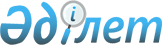 Об утверждении положений государственных учреждении сельских округов города Арыс
					
			Утративший силу
			
			
		
					Постановление акимата города Арыс Южно-Казахстанской области от 3 февраля 2015 года № 71. Зарегистрировано Департаментом юстиции Южно-Казахстанской области 24 февраля 2015 года № 3054. Утратило силу постановлением акимата города Арыс Южно-Казахстанской области от 29 апреля 2016 года № 148      Сноска. Утратило силу постановлением акимата города Арыс Южно-Казахстанской области от 29.04.2016 № 148 (вводится в действие со дня подписания).

      В соответствии с Законом Республики Казахстан от 23 января 2001 года "О местном государственном управлении и самоуправлении в Республике Казахстан", Законом Республики Казахстан от 1 марта 2011 года "О государственном имуществе" и Указом Президента Республики Казахстан от 29 октября 2012 года "Об утверждении Типового положения государственного органа Республики Казахстан", акимат города Арыс ПОСТАНОВЛЯЕТ:

      1. Утвердить:

      1) положение о государственном учреждении "Аппарат акима сельского округа Акдала" города Арыс согласно приложению 1 к настоящему постановлению;

      2) положение о государственном учреждении "Аппарат акима сельского округа Байыркум" города Арыс согласно приложению 2 к настоящему постановлению;

      3) положение о государственном учреждении "Аппарат акима сельского округа Дермене" города Арыс согласно приложению 3 к настоящему постановлению;

      4) положение о государственном учреждении "Аппарат акима сельского округа Жидели" города Арыс согласно приложению 4 к настоящему постановлению;

      5) положение о государственном учреждении "Аппарат акима сельского округа Кожатогай" города Арыс согласно приложению 5 к настоящему постановлению;

      6) положение о государственном учреждении "Аппарат акима сельского округа Монтайтас" города Арыс согласно приложению 6 к настоящему постановлению.

      2. Государственному учреждению "Аппарат акима" города Арыс в порядке, установленном законодательными актами Республики Казахстан обеспечить:

      1) государственную регистрацию в органах юстиции Республики Казахстан;

      2) направление настоящего постановления на официальное опубликование в периодических печатных изданиях, распространяемых на территории города Арыс и информационно-правовой системе "Әділет";

      3) размещение настоящего постановления на интернет-ресурсе акимата города Арыс.

      3. Контроль за исполнением настоящего постановления возложить на руководителя аппарата акима города Айтбаева Р.

      4. Настоящее постановление вводится в действие по истечении десяти календарных дней после дня его первого официального опубликования.

 Положение о государственном учреждении "Аппарат акима сельского округа Акдала" города Арыс
1. Общие положения      1. Государственное учреждение "Аппарат акима сельского округа Акдала" города Арыс является государственным органом Республики Казахстан, осуществляющим руководство в сфере местного государственного управления.

      2. Государственное учреждение "Аппарат акима сельского округа Акдала" города Арыс не имеет ведомств.

      3. Государственное учреждение "Аппарат акима сельского округа Акдала" города Арыс осуществляет свою деятельность в соответствии с Конституцией и законами Республики Казахстан, актами Президента и Правительства Республики Казахстан, иными нормативными правовыми актами, а также настоящим Положением.

      4. Государственное учреждение "Аппарат акима сельского округа Акдала" города Арыс является юридическим лицом в организационно-правовой форме государственного учреждения, имеет печати и штампы со своим наименованием на государственном языке, бланки установленного образца, в соответствии с законодательством Республики Казахстан счета в органах казначейства.

      5. Государственное учреждение "Аппарат акима сельского округа Акдала" города Арыс вступает в гражданско-правовые отношения от собственного имени.

      6. Государственное учреждение "Аппарат акима сельского округа Акдала" города Арыс имеет право выступать стороной гражданско-правовых отношений от имени государства, если оно уполномочено на это в соответствии с законодательством.

      7. Государственное учреждение "Аппарат акима сельского округа Акдала" города Арыс по вопросам своей компетенции в установленном законодательством порядке принимает решения, оформляемые распоряжениями руководителя государственного учреждения "Аппарат акима сельского округа Акдала" города Арыс;

      8. Структура и лимит штатной численности государственного учреждения "Аппарат акима сельского округа Акдала" города Арыс утверждаются в соответствии с действующим законодательством Республики Казахстан.

      9. Место нахождение юридического лица: Республика Казахстан, Южно-Казахстанская область, города Арыс, сельский округ Акдала, село Акдала, улица Амангелди дом без номера, индекс 160105.

      10. Полное наименование государственного органа - государственное учреждение "Аппарат акима сельского округа Акдала" города Арыс.

      11. Настоящее Положение является учредительным документом государственного учреждения "Аппарат акима сельского округа Акдала" города Арыс.

      12. Финансирование деятельности государственного учреждения "Аппарат акима сельского округа Акдала" города Арыс осуществляется из местного бюджета.

      13. Государственному учреждению "Аппарат акима сельского округа Акдала" города Арыс запрещается вступать в договорные отношения с субъектами предпринимательства на предмет выполнения обязанностей, являющихся функциями государственного учреждения "Аппарат акима сельского округа Акдала" города Арыс.

      Если государственному учреждению "Аппарат акима сельского округа Акдала" города Арыс законодательными актами предоставлено право осуществлять приносящую доходы деятельность, то доходы, полученные от такой деятельности, направляются в доход государственного бюджета. 

 2. Миссии, основные задачи, функции, права и обязанности государственного органа      14. Миссия государственного учреждения "Аппарат акима сельского округа Акдала" города Арыс: проведение государственной политики на территории соответствующей административно-территориальной единицы.

      15. Задача государственного учреждения "Аппарат акима сельского округа Акдала" города Арыс: информационно-аналитическое, организационно-правовое и материально-техническое обеспечение деятельности акима.

      16. Функции государственного учреждения "Аппарат акима сельского округа Акдала" города Арыс:

      1) содействует исполнению гражданами и юридическими лицами норм Конституции Республики Казахстан, законов, актов Президента и Правительства Республики Казахстан, нормативных правовых актов центральных и местных государственных органов;

      2) содействует сбору налогов и других обязательных платежей в бюджет;

      3) разрабатывает и вносит в вышестоящий акимат для утверждения соответствующим маслихатом бюджетные программы, администратором которых выступает аппарат акима;

      4) при разработке бюджетной программы, администратором которой выступает аппарат акима, выносит на обсуждение собрания местного сообщества предложения по финансированию вопросов местного значения по направлениям, предусмотренным в составе бюджета города в соответствии с бюджетным законодательством Республики Казахстан;

      5) принимает участие в работе сессий маслихата города при утверждении (уточнении) местного бюджета;

      6) рассматривает обращения, заявления, жалобы граждан, принимает меры по защите прав и свобод граждан;

      7) в пределах своей компетенции осуществляет регулирование земельных отношений;

      8) обеспечивает сохранение коммунального жилищного фонда сельского округа, а также строительство, реконструкцию, ремонт и содержание автомобильных дорог в сельском округе;

      8-1) проводит инвентаризацию жилищного фонда села, сельского округа;

      8-2) организует по согласованию с акимом города и собранием местного сообщества снос аварийного жилья села, сельского округа;

      9) организует в пределах своей компетенции водоснабжение населенных пунктов и регулирует вопросы водопользования;

      10) организует работы по благоустройству, освещению, озеленению и санитарной очистке населенных пунктов;

      11) организует погребение безродных и общественные работы по содержанию в надлежащем состоянии кладбищ и иных мест захоронения;

      12) содействует организации крестьянских или фермерских хозяйств, развитию предпринимательской деятельности;

      13) осуществляет похозяйственный учет;

      14) участвует в проведении идентификации сельскохозяйственных животных в порядке, установленном Правительством Республики Казахстан;

      15) содействует функционированию государственных пунктов искусственного осеменения сельскохозяйственных животных, заготовки животноводческой продукции и сырья, убойных площадок (площадок по убою сельскохозяйственных животных), скотомогильников (биотермических ям), специальных хранилищ (могильников) пестицидов, ядохимикатов и тары из-под них;

      16) осуществляет сбор оперативной информации в области агропромышленного комплекса и сельских территорий и предоставляет ее местному исполнительному органу города (акимату);

      17) участвует в проведении сельскохозяйственной переписи;

      18) выявляет лиц с низким уровнем дохода для участия в программах микрокредитования;

      18-1) оказывает содействие микрокредитованию сельского населения в рамках программных документов системы государственного планирования;

      19) обеспечивает проведение конкурса "Лучший по профессии в агропромышленном комплексе";

      20) определяет места выпаса животных на землях населенного пункта;

      21) принимает решения об установлении карантина или ограничительных мероприятий по представлению главного государственного ветеринарно-санитарного инспектора в случае возникновения заразных болезней животных на соответствующей территории;

      22) принимает решения о снятии ограничительных мероприятий или карантина по представлению главного государственного ветеринарно-санитарного инспектора после проведения комплекса ветеринарных мероприятий по ликвидации очагов заразных болезней животных на соответствующей территории;

      23) обеспечивает ветеринарные пункты служебными помещениями в порядке, установленном законодательством Республики Казахстан;

      24) выявляет малообеспеченных лиц, вносит в вышестоящие органы предложения по обеспечению занятости, оказанию адресной социальной помощи, организует обслуживание одиноких престарелых и нетрудоспособных граждан на дому;

      25) обеспечивает трудоустройство лиц, состоящих на учете в службе пробации уголовно-исполнительной инспекции и оказывает иную социально-правовую помощь;

      26) организует помощь инвалидам;

      27) организует общественные работы, молодежную практику и социальные рабочие места;

      28) организует совместно с уполномоченным органом по физической культуре и спорту и общественными объединениями инвалидов проведение оздоровительных и спортивных мероприятий среди инвалидов;

      29) организует совместно с общественными объединениями инвалидов культурно-массовые и просветительские мероприятия;

      30) координирует оказание благотворительной и социальной помощи инвалидам;

      31) координирует оказание социально уязвимым слоям населения благотворительной помощи;

      31-1) содействует выделению жилья матерям, награжденным подвеской "Алтын алқа";

      32) содействует кадровому обеспечению сельских организаций здравоохранения;

      33) в случае необходимости оказания неотложной медицинской помощи организует доставку больных до ближайшей организации здравоохранения, оказывающей врачебную помощь;

      34) содействует развитию местной социальной инфраструктуры;

      35) организует движение общественного транспорта;

      36) взаимодействует с органами местного самоуправления;

      37) обеспечивает предоставление переданного в управление городского коммунального имущества в имущественный наем (аренду) физическим лицам и негосударственным юридическим лицам без права последующего выкупа;

      38) определяет приоритетные направления деятельности и обязательные объемы работ (услуг), финансируемых из бюджета, переданных коммунальных государственных предприятий;

      39) обеспечивает сохранность переданного коммунального имущества;

      40) осуществляет управление переданными городскими коммунальными юридическими лицами;

      41) согласовывает годовую финансовую отчетность переданного в управление городского коммунального государственного предприятия, утверждаемую решением местного исполнительного органа;

      42) устанавливает цены на товары (работы, услуги), производимые и реализуемые переданными в управление коммунальными казенными предприятиями;

      43) утверждает индивидуальные планы финансирования переданных городских коммунальных государственных учреждений из местного бюджета;

      44) формирует доходные источники;

      45) обеспечивает открытие в центральном уполномоченном органе по исполнению бюджета контрольного счета наличности местного самоуправления, предназначенного для зачисления денег, направляемых на реализацию функций местного самоуправления;

      46) утверждает план поступлений и расходов денег местного самоуправления после согласования с собранием местного сообщества;

      47) составляет и утверждает сводный план поступлений и расходов денег от реализации государственными учреждениями товаров (работ, услуг), остающихся в их распоряжении в соответствии с бюджетным законодательством Республики Казахстан;

      48) обеспечивает деятельность организаций дошкольного воспитания и обучения, учреждений культуры, за исключением учреждений культуры, расположенных городах областного значения;

      49) организует учет детей дошкольного и школьного возраста;

      50) обеспечивает функционирование опорных школ (ресурсных центров);

      51) обеспечивает дошкольное воспитание и обучение, в том числе организует в порядке, установленном законодательством Республики Казахстан, медицинское обслуживание в организациях дошкольного воспитания и обучения;

      52) в случае отсутствия школы организует в населенном пункте бесплатный подвоз обучающихся до ближайшей школы и обратно;

      53) в пределах своей компетенции организует и обеспечивает исполнение законодательства Республики Казахстан по вопросам о воинской обязанности и воинской службы, мобилизационной подготовки и мобилизации, а также в сфере гражданской зашиты;

      54) обеспечивает оповещение военнообязанных и призывников о вызове их в местные органы военного управления;

      55) предоставляет в местные органы военного управления документы, подтверждающие количественный и качественный состав военнообязанных, призывников и допризывников;

      56) обеспечивает доставку граждан из других местностей в местные органы военного управления при проведении приписки допризывников и призыве граждан на воинскую службу;

      57) создает инфраструктуру для занятий спортом физических лиц по месту жительства и в местах их массового отдыха;

      58) оказывает содействие в материально-техническом обеспечении учреждений спорта;

      59) создает условия для развития физической культурой и спортом по месту жительства физических лиц и в местах их массового отдыха на территории соответствующей административно-территориальной единицы;

      60) в местностях, где нет органов государственной регистрации актов гражданского состояния, производит прием документов на регистрацию актов гражданского состояния граждан, проживающих на их территории, и передачу их в регистрирующий орган города для государственной регистрации актов гражданского состояния и внесения сведений в Государственную базу данных о физических лицах в сроки, предусмотренные Кодексом Республики Казахстан "О браке (супружестве) и семье", также выдачу и вручение свидетельств о регистрации актов гражданского состояния;

      61) организует работу по сохранению исторического и культурного наследия;

      62) ведет реестр непрофессиональных медиаторов;

      63) принимает работников по трудовому договору за счет экономии бюджетных средств и (или) поступлений, предусмотренных законодательством Республики Казахстан о местном государственном управлении и самоуправлении;

      64) рассматривает дела об административных правонарушениях и налагает административные взыскания за административные правонарушения, предусмотренные в Кодексе Республики Казахстан "Об административных правонарушениях", совершенные на территории сельского округа;

      65) регулирует вопросы административно-территориального устройства в соответствии с законодательством Республики Казахстан;

      66) оказывает государственные услуги в соответствии с законодательством Республики Казахстан;

      67) организует совершение нотариальных действий, в порядке, установленном законодательством Республики Казахстан;

      68) к ведению акима сельского округа законодательством Республики Казахстан может быть отнесено решение вопросов.

      Сноска. Пункт 16 с изменениями, внесенными постановлением акимата города Арыс Южно-Казахстанской области от 02.03.2016 № 79 (вводится в действие по истечении десяти календарных дней после дня его первого официального опубликования).

      17. Права и обязанности:

      Государственное учреждение "Аппарат акима сельского округа Акдала" города Арыс для реализации предусмотренных настоящим положением полномочий имеет право:

      1) представлять интересы акима, государственного учреждения "Аппарат акима сельского округа Акдала" города Арыс в судах, во взаимоотношениях с государственными органами, организациях по вопросам повышения эффективности управления на соответствующей территории;

      2) в пределах своей компетенции запрашивать и получать необходимую информацию, документы и материалы от должностных лиц государственных органов и организаций;

      3) исполнять качественно и в срок акты и поручения Президента, Правительства Республики Казахстан и центральных органов, акимов и акиматов области, города;

      4) соблюдать нормы действующего законодательства Республики Казахстан.

      В обязанности государственного учреждения "Аппарат акима сельского округа Акдала" города Арыс входит:

      1) осуществление организационной, правовой, информационной, аналитической работы аппарата акима и его материально-техническое обеспечение;

      2) качественное оказание государственных услуг населению в соответствии с действующим законодательством;

      3) реализация законодательства Республики Казахстан о государственной службе, повышение квалификации кадров в системе государственных органов города;

      4) представление соответствующей информации в уполномоченный орган по оценке качества оказания государственных услуг;

      5) своевременное информирование соответствующих акимов городов, компетентных государственных органов об общественно-политической, социальной обстановке на местах, о нарушении требовании действующего законодательства в сфере охраны окружающей среды и недропользования и строительства. 

 3. Организация деятельности государственного органа      18. Руководство государственным учреждением "Аппарат акима сельского округа Акдала" города Арыс осуществляется первым руководителем (акимом), который несет персональную ответственность за выполнение возложенных задач и осуществление им своих функций.

      19. Первый руководитель государственного учреждения "Аппарат акима сельского округа Акдала" города Арыс назначается на должность и освобождается от должности акимом города Арыс в соответствии с действующим законодательством.

      20. Первый руководитель государственного учреждения "Аппарат акима сельского округа Акдала" города Арыс имеет заместителей, которые назначаются на должности и освобождаются от должностей в соответствии с законодательством Республики Казахстан.

      21. Полномочия первого руководителя государственного учреждения "Аппарат акима сельского округа Акдала" города Арыс:

      1) представляет на утверждение акимата города Положение о государственном учреждении "Аппарат акима сельского округа Акдала" города Арыс;

      2) назначает на должность и освобождает от должности сотрудников государственного учреждения "Аппарат акима сельского округа Акдала" города Арыс;

      3) определяет обязанности и полномочия работников государственного учреждения "Аппарат акима сельского округа Акдала" города Арыс;

      4) осуществляет в порядке, установленном законодательством Республики Казахстан, поощрение работников государственного учреждения "Аппарат акима сельского округа Акдала" города Арыс, оказание материальной помощи, наложение на них дисциплинарных взысканий;

      5) издает распоряжения и дает указания по вопросам, входящим в его компетенцию, обязательные для выполнения всеми работниками государственного учреждения "Аппарат акима сельского округа Акдала" города Арыс;

      6) подписывает служебную документацию в пределах своей компетенции;

      7) проводит раздельные сходы с населением сельского округа;

      8) противодействует коррупции и несет за это персональную ответственность;

      9) представляет государственное учреждение "Аппарат акима сельского округа Акдала" города Арыс в государственных органах, иных организациях.

      Исполнение полномочий первого руководителя государственного учреждения "Аппарат акима сельского округа Акдала" города Арыс в период его отсутствия осуществляется лицом, его замещающим в соответствии с действующим законодательством Республики Казахстан.

      22. Первый руководитель определяет полномочия своих заместителей в соответствии с действующим законодательством Республики Казахстан. 

 4. Имущество государственного органа      23. Государственное учреждение "Аппарат акима сельского округа Акдала" города Арыс может иметь на праве оперативного управления обособленное имущество в случаях, предусмотренных законодательством.

      Имущество государственного учреждения "Аппарат акима сельского округа Акдала" города Арыс формируется за счет имущества, переданного ему собственником, а также имущества (включая денежные доходы), приобретенного в результате собственной деятельности и иных источников, не запрещенных законодательством Республики Казахстан.

      24. Имущество, закрепленное за государственным учреждением "Аппарат акима сельского округа Акдала" города Арыс, относится к коммунальной собственности.

      25. Государственное учреждение "Аппарат акима сельского округа Акдала" города Арыс не вправе самостоятельно отчуждать или иным способом распоряжаться закрепленным за ним имуществом и имуществом, приобретенным за счет средств, выданных ему по плану финансирования, если иное не установлено законодательством. 

 5. Реорганизация и упразднение государственного органа      26. Реорганизация и упразднение государственного учреждения "Аппарат акима сельского округа Акдала" города Арыс осуществляются в соответствии с законодательством Республики Казахстан. 

 Положение о государственном учреждении "Аппарат акима сельского округа Байыркум" города Арыс
1. Общие положения      1. Государственное учреждение "Аппарат акима сельского округа Байыркум" города Арыс является государственным органом Республики Казахстан, осуществляющим руководство в сфере местного государственного управления.

      2. Государственное учреждение "Аппарат акима сельского округа Байыркум" города Арыс не имеет ведомств.

      3. Государственное учреждение "Аппарат акима сельского округа Байыркум" города Арыс осуществляет свою деятельность в соответствии с Конституцией и законами Республики Казахстан, актами Президента и Правительства Республики Казахстан, иными нормативными правовыми актами, а также настоящим Положением.

      4. Государственное учреждение "Аппарат акима сельского округа Байыркум" города Арыс является юридическим лицом в организационно-правовой форме государственного учреждения, имеет печати и штампы со своим наименованием на государственном языке, бланки установленного образца, в соответствии с законодательством Республики Казахстан счета в органах казначейства.

      5. Государственное учреждение "Аппарат акима сельского округа Байыркум" города Арыс вступает в гражданско-правовые отношения от собственного имени.

      6. Государственное учреждение "Аппарат акима сельского округа Байыркум" города Арыс имеет право выступать стороной гражданско-правовых отношений от имени государства, если оно уполномочено на это в соответствии с законодательством.

      7. Государственное учреждение "Аппарат акима сельского округа Байыркум" города Арыс по вопросам своей компетенции в установленном законодательством порядке принимает решения, оформляемые распоряжениями руководителя государственного учреждения "Аппарат акима сельского округа Байыркум" города Арыс;

      8. Структура и лимит штатной численности государственного учреждения "Аппарат акима сельского округа Байыркум" города Арыс утверждаются в соответствии с действующим законодательством Республики Казахстан.

      9. Место нахождение юридического лица: Республика Казахстан, Южно-Казахстанская область, города Арыс, сельский округ Байыркум, село Байыркум, улица Жумабекулы дом № 38, индекс 160106.

      10. Полное наименование государственного органа - государственное учреждение "Аппарат акима сельского округа Байыркум" города Арыс.

      11. Настоящее Положение является учредительным документом государственного учреждения "Аппарат акима сельского округа Байыркум" города Арыс.

      12. Финансирование деятельности государственного учреждения "Аппарат акима сельского округа Байыркум" города Арыс осуществляется из местного бюджета.

      13. Государственному учреждению "Аппарат акима сельского округа Байыркум" города Арыс запрещается вступать в договорные отношения с субъектами предпринимательства на предмет выполнения обязанностей, являющихся функциями государственного учреждения "Аппарат акима сельского округа Байыркум" города Арыс.

      Если государственному учреждению "Аппарат акима сельского округа Байыркум" города Арыс законодательными актами предоставлено право осуществлять приносящую доходы деятельность, то доходы, полученные от такой деятельности, направляются в доход государственного бюджета. 

 2. Миссии, основные задачи, функции, права и обязанности государственного органа      14. Миссия государственного учреждения "Аппарат акима сельского округа Байыркум" города Арыс: проведение государственной политики на территории соответствующей административно-территориальной единицы.

      15. Задача государственного учреждения "Аппарат акима сельского округа Байыркум" города Арыс: информационно-аналитическое, организационно-правовое и материально-техническое обеспечение деятельности акима.

      16. Функции государственного учреждения "Аппарат акима сельского округа Байыркум" города Арыс:

      1) содействует исполнению гражданами и юридическими лицами норм Конституции Республики Казахстан, законов, актов Президента и Правительства Республики Казахстан, нормативных правовых актов центральных и местных государственных органов;

      2) содействует сбору налогов и других обязательных платежей в бюджет;

      3) разрабатывает и вносит в вышестоящий акимат для утверждения соответствующим маслихатом бюджетные программы, администратором которых выступает аппарат акима;

      4) при разработке бюджетной программы, администратором которой выступает аппарат акима, выносит на обсуждение собрания местного сообщества предложения по финансированию вопросов местного значения по направлениям, предусмотренным в составе бюджета города в соответствии с бюджетным законодательством Республики Казахстан;

      5) принимает участие в работе сессий маслихата города при утверждении (уточнении) местного бюджета;

      6) рассматривает обращения, заявления, жалобы граждан, принимает меры по защите прав и свобод граждан;

      7) в пределах своей компетенции осуществляет регулирование земельных отношений;

      8) обеспечивает сохранение коммунального жилищного фонда сельского округа, а также строительство, реконструкцию, ремонт и содержание автомобильных дорог в сельском округе;

      8-1) проводит инвентаризацию жилищного фонда села, сельского округа;

      8-2) организует по согласованию с акимом города и собранием местного сообщества снос аварийного жилья села, сельского округа;

      9) организует в пределах своей компетенции водоснабжение населенных пунктов и регулирует вопросы водопользования;

      10) организует работы по благоустройству, освещению, озеленению и санитарной очистке населенных пунктов;

      11) организует погребение безродных и общественные работы по содержанию в надлежащем состоянии кладбищ и иных мест захоронения;

      12) содействует организации крестьянских или фермерских хозяйств, развитию предпринимательской деятельности;

      13) осуществляет похозяйственный учет;

      14) участвует в проведении идентификации сельскохозяйственных животных в порядке, установленном Правительством Республики Казахстан;

      15) содействует функционированию государственных пунктов искусственного осеменения сельскохозяйственных животных, заготовки животноводческой продукции и сырья, убойных площадок (площадок по убою сельскохозяйственных животных), скотомогильников (биотермических ям), специальных хранилищ (могильников) пестицидов, ядохимикатов и тары из-под них;

      16) осуществляет сбор оперативной информации в области агропромышленного комплекса и сельских территорий и предоставляет ее местному исполнительному органу города (акимату);

      17) участвует в проведении сельскохозяйственной переписи;

      18) выявляет лиц с низким уровнем дохода для участия в программах микрокредитования;

      18-1) оказывает содействие микрокредитованию сельского населения в рамках программных документов системы государственного планирования;

      19) обеспечивает проведение конкурса "Лучший по профессии в агропромышленном комплексе";

      20) определяет места выпаса животных на землях населенного пункта;

      21) принимает решения об установлении карантина или ограничительных мероприятий по представлению главного государственного ветеринарно-санитарного инспектора в случае возникновения заразных болезней животных на соответствующей территории;

      22) принимает решения о снятии ограничительных мероприятий или карантина по представлению главного государственного ветеринарно-санитарного инспектора после проведения комплекса ветеринарных мероприятий по ликвидации очагов заразных болезней животных на соответствующей территории;

      23) обеспечивает ветеринарные пункты служебными помещениями в порядке, установленном законодательством Республики Казахстан;

      24) выявляет малообеспеченных лиц, вносит в вышестоящие органы предложения по обеспечению занятости, оказанию адресной социальной помощи, организует обслуживание одиноких престарелых и нетрудоспособных граждан на дому;

      25) обеспечивает трудоустройство лиц, состоящих на учете в службе пробации уголовно-исполнительной инспекции и оказывает иную социально-правовую помощь;

      26) организует помощь инвалидам;

      27) организует общественные работы, молодежную практику и социальные рабочие места;

      28) организует совместно с уполномоченным органом по физической культуре и спорту и общественными объединениями инвалидов проведение оздоровительных и спортивных мероприятий среди инвалидов;

      29) организует совместно с общественными объединениями инвалидов культурно-массовые и просветительские мероприятия;

      30) координирует оказание благотворительной и социальной помощи инвалидам;

      31) координирует оказание социально уязвимым слоям населения благотворительной помощи;

      31-1) содействует выделению жилья матерям, награжденным подвеской "Алтын алқа";

      32) содействует кадровому обеспечению сельских организаций здравоохранения;

      33) в случае необходимости оказания неотложной медицинской помощи организует доставку больных до ближайшей организации здравоохранения, оказывающей врачебную помощь;

      34) содействует развитию местной социальной инфраструктуры;

      35) организует движение общественного транспорта;

      36) взаимодействует с органами местного самоуправления;

      37) обеспечивает предоставление переданного в управление городского коммунального имущества в имущественный наем (аренду) физическим лицам и негосударственным юридическим лицам без права последующего выкупа;

      38) определяет приоритетные направления деятельности и обязательные объемы работ (услуг), финансируемых из бюджета, переданных коммунальных государственных предприятий;

      39) обеспечивает сохранность переданного коммунального имущества;

      40) осуществляет управление переданными городскими коммунальными юридическими лицами;

      41) согласовывает годовую финансовую отчетность переданного в управление городского коммунального государственного предприятия, утверждаемую решением местного исполнительного органа;

      42) устанавливает цены на товары (работы, услуги), производимые и реализуемые переданными в управление коммунальными казенными предприятиями;

      43) утверждает индивидуальные планы финансирования переданных городских коммунальных государственных учреждений из местного бюджета;

      44) формирует доходные источники;

      45) обеспечивает открытие в центральном уполномоченном органе по исполнению бюджета контрольного счета наличности местного самоуправления, предназначенного для зачисления денег, направляемых на реализацию функций местного самоуправления;

      46) утверждает план поступлений и расходов денег местного самоуправления после согласования с собранием местного сообщества;

      47) составляет и утверждает сводный план поступлений и расходов денег от реализации государственными учреждениями товаров (работ, услуг), остающихся в их распоряжении в соответствии с бюджетным законодательством Республики Казахстан;

      48) обеспечивает деятельность организаций дошкольного воспитания и обучения, учреждений культуры, за исключением учреждений культуры, расположенных городах областного значения;

      49) организует учет детей дошкольного и школьного возраста;

      50) обеспечивает функционирование опорных школ (ресурсных центров);

      51) обеспечивает дошкольное воспитание и обучение, в том числе организует в порядке, установленном законодательством Республики Казахстан, медицинское обслуживание в организациях дошкольного воспитания и обучения;

      52) в случае отсутствия школы организует в населенном пункте бесплатный подвоз обучающихся до ближайшей школы и обратно;

      53) в пределах своей компетенции организует и обеспечивает исполнение законодательства Республики Казахстан по вопросам о воинской обязанности и воинской службы, мобилизационной подготовки и мобилизации, а также в сфере гражданской зашиты;

      54) обеспечивает оповещение военнообязанных и призывников о вызове их в местные органы военного управления;

      55) предоставляет в местные органы военного управления документы, подтверждающие количественный и качественный состав военнообязанных, призывников и допризывников;

      56) обеспечивает доставку граждан из других местностей в местные органы военного управления при проведении приписки допризывников и призыве граждан на воинскую службу;

      57) создает инфраструктуру для занятий спортом физических лиц по месту жительства и в местах их массового отдыха;

      58) оказывает содействие в материально-техническом обеспечении учреждений спорта;

      59) создает условия для развития физической культурой и спортом по месту жительства физических лиц и в местах их массового отдыха на территории соответствующей административно-территориальной единицы;

      60) в местностях, где нет органов государственной регистрации актов гражданского состояния, производит прием документов на регистрацию актов гражданского состояния граждан, проживающих на их территории, и передачу их в регистрирующий орган города для государственной регистрации актов гражданского состояния и внесения сведений в Государственную базу данных о физических лицах в сроки, предусмотренные Кодексом Республики Казахстан "О браке (супружестве) и семье", также выдачу и вручение свидетельств о регистрации актов гражданского состояния;

      61) организует работу по сохранению исторического и культурного наследия;

      62) ведет реестр непрофессиональных медиаторов;

      63) принимает работников по трудовому договору за счет экономии бюджетных средств и (или) поступлений, предусмотренных законодательством Республики Казахстан о местном государственном управлении и самоуправлении;

      64) рассматривает дела об административных правонарушениях и налагает административные взыскания за административные правонарушения, предусмотренные в Кодексе Республики Казахстан "Об административных правонарушениях", совершенные на территории сельского округа;

      65) регулирует вопросы административно-территориального устройства в соответствии с законодательством Республики Казахстан;

      66) оказывает государственные услуги в соответствии с законодательством Республики Казахстан;

      67) организует совершение нотариальных действий, в порядке, установленном законодательством Республики Казахстан;

      68) к ведению акима сельского округа законодательством Республики Казахстан может быть отнесено решение вопросов.

      Сноска. Пункт 16 с изменениями, внесенными постановлением акимата города Арыс Южно-Казахстанской области от 02.03.2016 № 79 (вводится в действие по истечении десяти календарных дней после дня его первого официального опубликования).

      17. Права и обязанности:

      Государственное учреждение "Аппарат акима сельского округа Байыркум" города Арыс для реализации предусмотренных настоящим положением полномочий имеет право:

      1) представлять интересы акима, государственного учреждения "Аппарат акима сельского округа Байыркум" города Арыс в судах, во взаимоотношениях с государственными органами, организациях по вопросам повышения эффективности управления на соответствующей территории;

      2) в пределах своей компетенции запрашивать и получать необходимую информацию, документы и материалы от должностных лиц государственных органов и организаций;

      3) исполнять качественно и в срок акты и поручения Президента, Правительства Республики Казахстан и центральных органов, акимов и акиматов области, города;

      4) соблюдать нормы действующего законодательства Республики Казахстан.

      В обязанности государственного учреждения "Аппарат акима сельского округа Байыркум" города Арыс входит:

      1) осуществление организационной, правовой, информационной, аналитической работы аппарата акима и его материально-техническое обеспечение;

      2) качественное оказание государственных услуг населению в соответствии с действующим законодательством;

      3) реализация законодательства Республики Казахстан о государственной службе, повышение квалификации кадров в системе государственных органов города;

      4) представление соответствующей информации в уполномоченный орган по оценке качества оказания государственных услуг;

      5) своевременное информирование соответствующих акимов городов, компетентных государственных органов об общественно-политической, социальной обстановке на местах, о нарушении требовании действующего законодательства в сфере охраны окружающей среды и недропользования и строительства. 

 3. Организация деятельности государственного органа      18. Руководство государственным учреждением "Аппарат акима сельского округа Байыркум" города Арыс осуществляется первым руководителем (акимом), который несет персональную ответственность за выполнение возложенных задач и осуществление им своих функций.

      19. Первый руководитель государственного учреждения "Аппарат акима сельского округа Байыркум" города Арыс назначается на должность и освобождается от должности акимом города Арыс в соответствии с действующим законодательством.

      20. Первый руководитель государственного учреждения "Аппарат акима сельского округа Байыркум" города Арыс имеет заместителей, которые назначаются на должности и освобождаются от должностей в соответствии с законодательством Республики Казахстан.

      21. Полномочия первого руководителя государственного учреждения "Аппарат акима сельского округа Байыркум" города Арыс:

      1) представляет на утверждение акимата города Положение о государственном учреждении "Аппарат акима сельского округа Байыркум" города Арыс;

      2) назначает на должность и освобождает от должности сотрудников государственного учреждения "Аппарат акима сельского округа Байыркум" города Арыс;

      3) определяет обязанности и полномочия работников государственного учреждения "Аппарат акима сельского округа Байыркум" города Арыс;

      4) осуществляет в порядке, установленном законодательством Республики Казахстан, поощрение работников государственного учреждения "Аппарат акима сельского округа Байыркум" города Арыс, оказание материальной помощи, наложение на них дисциплинарных взысканий;

      5) издает распоряжения и дает указания по вопросам, входящим в его компетенцию, обязательные для выполнения всеми работниками государственного учреждения "Аппарат акима сельского округа Байыркум" города Арыс;

      6) подписывает служебную документацию в пределах своей компетенции;

      7) проводит раздельные сходы с населением сельского округа;

      8) противодействует коррупции и несет за это персональную ответственность;

      9) представляет государственное учреждение "Аппарат акима сельского округа Байыркум" города Арыс в государственных органах, иных организациях.

      Исполнение полномочий первого руководителя государственного учреждения "Аппарат акима сельского округа Байыркум" города Арыс в период его отсутствия осуществляется лицом, его замещающим в соответствии с действующим законодательством Республики Казахстан.

      22. Первый руководитель определяет полномочия своих заместителей в соответствии с действующим законодательством Республики Казахстан. 

 4. Имущество государственного органа      23. Государственное учреждение "Аппарат акима сельского округа Байыркум" города Арыс может иметь на праве оперативного управления обособленное имущество в случаях, предусмотренных законодательством.

      Имущество государственного учреждения "Аппарат акима сельского округа Байыркум" города Арыс формируется за счет имущества, переданного ему собственником, а также имущества (включая денежные доходы), приобретенного в результате собственной деятельности и иных источников, не запрещенных законодательством Республики Казахстан.

      24. Имущество, закрепленное за государственным учреждением "Аппарат акима сельского округа Байыркум" города Арыс, относится к коммунальной собственности.

      25. Государственное учреждение "Аппарат акима сельского округа Байыркум" города Арыс не вправе самостоятельно отчуждать или иным способом распоряжаться закрепленным за ним имуществом и имуществом, приобретенным за счет средств, выданных ему по плану финансирования, если иное не установлено законодательством. 

 5. Реорганизация и упразднение государственного органа      26. Реорганизация и упразднение государственного учреждения "Аппарат акима сельского округа Байыркум" города Арыс осуществляются в соответствии с законодательством Республики Казахстан.

 Положение о государственном учреждении "Аппарат акима сельского округа Дермене" города Арыс
1. Общие положения      1. Государственное учреждение "Аппарат акима сельского округа Дермене" города Арыс является государственным органом Республики Казахстан, осуществляющим руководство в сфере местного государственного управления.

      2. Государственное учреждение "Аппарат акима сельского округа Дермене" города Арыс не имеет ведомств.

      3. Государственное учреждение "Аппарат акима сельского округа Дермене" города Арыс осуществляет свою деятельность в соответствии с Конституцией и законами Республики Казахстан, актами Президента и Правительства Республики Казахстан, иными нормативными правовыми актами, а также настоящим Положением.

      4. Государственное учреждение "Аппарат акима сельского округа Дермене" города Арыс является юридическим лицом в организационно-правовой форме государственного учреждения, имеет печати и штампы со своим наименованием на государственном языке, бланки установленного образца, в соответствии с законодательством Республики Казахстан счета в органах казначейства.

      5. Государственное учреждение "Аппарат акима сельского округа Дермене" города Арыс вступает в гражданско-правовые отношения от собственного имени.

      6. Государственное учреждение "Аппарат акима сельского округа Дермене" города Арыс имеет право выступать стороной гражданско-правовых отношений от имени государства, если оно уполномочено на это в соответствии с законодательством.

      7. Государственное учреждение "Аппарат акима сельского округа Дермене" города Арыс по вопросам своей компетенции в установленном законодательством порядке принимает решения, оформляемые распоряжениями руководителя государственного учреждения "Аппарат акима сельского округа Дермене" города Арыс;

      8. Структура и лимит штатной численности государственного учреждения "Аппарат акима сельского округа Дермене" города Арыс утверждаются в соответствии с действующим законодательством Республики Казахстан.

      9. Место нахождение юридического лица: Республика Казахстан, Южно-Казахстанская область, города Арыс, сельский округ Дермене, село Дермене, улица С. Сейфуллина дом без номера, индекс 160107.

      10. Полное наименование государственного органа - государственное учреждение "Аппарат акима сельского округа Дермене" города Арыс.

      11. Настоящее Положение является учредительным документом государственного учреждения "Аппарат акима сельского округа Дермене" города Арыс.

      12. Финансирование деятельности государственного учреждения "Аппарат акима сельского округа Дермене" города Арыс осуществляется из местного бюджета.

      13. Государственному учреждению "Аппарат акима сельского округа Дермене" города Арыс запрещается вступать в договорные отношения с субъектами предпринимательства на предмет выполнения обязанностей, являющихся функциями государственного учреждения "Аппарат акима сельского округа Дермене" города Арыс.

      Если государственному учреждению "Аппарат акима сельского округа Дермене" города Арыс законодательными актами предоставлено право осуществлять приносящую доходы деятельность, то доходы, полученные от такой деятельности, направляются в доход государственного бюджета. 

 2. Миссии, основные задачи, функции, права и обязанности государственного органа      14. Миссия государственного учреждения "Аппарат акима сельского округа Дермене" города Арыс: проведение государственной политики на территории соответствующей административно-территориальной единицы.

      15. Задача государственного учреждения "Аппарат акима сельского округа Дермене" города Арыс: информационно-аналитическое, организационно-правовое и материально-техническое обеспечение деятельности акима.

      16. Функции государственного учреждения "Аппарат акима сельского округа Дермене" города Арыс:

      1) содействует исполнению гражданами и юридическими лицами норм Конституции Республики Казахстан, законов, актов Президента и Правительства Республики Казахстан, нормативных правовых актов центральных и местных государственных органов;

      2) содействует сбору налогов и других обязательных платежей в бюджет;

      3) разрабатывает и вносит в вышестоящий акимат для утверждения соответствующим маслихатом бюджетные программы, администратором которых выступает аппарат акима;

      4) при разработке бюджетной программы, администратором которой выступает аппарат акима, выносит на обсуждение собрания местного сообщества предложения по финансированию вопросов местного значения по направлениям, предусмотренным в составе бюджета города в соответствии с бюджетным законодательством Республики Казахстан;

      5) принимает участие в работе сессий маслихата города при утверждении (уточнении) местного бюджета;

      6) рассматривает обращения, заявления, жалобы граждан, принимает меры по защите прав и свобод граждан;

      7) в пределах своей компетенции осуществляет регулирование земельных отношений;

      8) обеспечивает сохранение коммунального жилищного фонда сельского округа, а также строительство, реконструкцию, ремонт и содержание автомобильных дорог в сельском округе;

      8-1) проводит инвентаризацию жилищного фонда села, сельского округа;

      8-2) организует по согласованию с акимом города и собранием местного сообщества снос аварийного жилья села, сельского округа;

      9) организует в пределах своей компетенции водоснабжение населенных пунктов и регулирует вопросы водопользования;

      10) организует работы по благоустройству, освещению, озеленению и санитарной очистке населенных пунктов;

      11) организует погребение безродных и общественные работы по содержанию в надлежащем состоянии кладбищ и иных мест захоронения;

      12) содействует организации крестьянских или фермерских хозяйств, развитию предпринимательской деятельности;

      13) осуществляет похозяйственный учет;

      14) участвует в проведении идентификации сельскохозяйственных животных в порядке, установленном Правительством Республики Казахстан;

      15) содействует функционированию государственных пунктов искусственного осеменения сельскохозяйственных животных, заготовки животноводческой продукции и сырья, убойных площадок (площадок по убою сельскохозяйственных животных), скотомогильников (биотермических ям), специальных хранилищ (могильников) пестицидов, ядохимикатов и тары из-под них;

      16) осуществляет сбор оперативной информации в области агропромышленного комплекса и сельских территорий и предоставляет ее местному исполнительному органу города (акимату);

      17) участвует в проведении сельскохозяйственной переписи;

      18) выявляет лиц с низким уровнем дохода для участия в программах микрокредитования;

      18-1) оказывает содействие микрокредитованию сельского населения в рамках программных документов системы государственного планирования;

      19) обеспечивает проведение конкурса "Лучший по профессии в агропромышленном комплексе";

      20) определяет места выпаса животных на землях населенного пункта;

      21) принимает решения об установлении карантина или ограничительных мероприятий по представлению главного государственного ветеринарно-санитарного инспектора в случае возникновения заразных болезней животных на соответствующей территории;

      22) принимает решения о снятии ограничительных мероприятий или карантина по представлению главного государственного ветеринарно-санитарного инспектора после проведения комплекса ветеринарных мероприятий по ликвидации очагов заразных болезней животных на соответствующей территории;

      23) обеспечивает ветеринарные пункты служебными помещениями в порядке, установленном законодательством Республики Казахстан;

      24) выявляет малообеспеченных лиц, вносит в вышестоящие органы предложения по обеспечению занятости, оказанию адресной социальной помощи, организует обслуживание одиноких престарелых и нетрудоспособных граждан на дому;

      25) обеспечивает трудоустройство лиц, состоящих на учете в службе пробации уголовно-исполнительной инспекции и оказывает иную социально-правовую помощь;

      26) организует помощь инвалидам;

      27) организует общественные работы, молодежную практику и социальные рабочие места;

      28) организует совместно с уполномоченным органом по физической культуре и спорту и общественными объединениями инвалидов проведение оздоровительных и спортивных мероприятий среди инвалидов;

      29) организует совместно с общественными объединениями инвалидов культурно-массовые и просветительские мероприятия;

      30) координирует оказание благотворительной и социальной помощи инвалидам;

      31) координирует оказание социально уязвимым слоям населения благотворительной помощи;

      31-1) содействует выделению жилья матерям, награжденным подвеской "Алтын алқа";

      32) содействует кадровому обеспечению сельских организаций здравоохранения;

      33) в случае необходимости оказания неотложной медицинской помощи организует доставку больных до ближайшей организации здравоохранения, оказывающей врачебную помощь;

      34) содействует развитию местной социальной инфраструктуры;

      35) организует движение общественного транспорта;

      36) взаимодействует с органами местного самоуправления;

      37) обеспечивает предоставление переданного в управление городского коммунального имущества в имущественный наем (аренду) физическим лицам и негосударственным юридическим лицам без права последующего выкупа;

      38) определяет приоритетные направления деятельности и обязательные объемы работ (услуг), финансируемых из бюджета, переданных коммунальных государственных предприятий;

      39) обеспечивает сохранность переданного коммунального имущества;

      40) осуществляет управление переданными городскими коммунальными юридическими лицами;

      41) согласовывает годовую финансовую отчетность переданного в управление городского коммунального государственного предприятия, утверждаемую решением местного исполнительного органа;

      42) устанавливает цены на товары (работы, услуги), производимые и реализуемые переданными в управление коммунальными казенными предприятиями;

      43) утверждает индивидуальные планы финансирования переданных городских коммунальных государственных учреждений из местного бюджета;

      44) формирует доходные источники;

      45) обеспечивает открытие в центральном уполномоченном органе по исполнению бюджета контрольного счета наличности местного самоуправления, предназначенного для зачисления денег, направляемых на реализацию функций местного самоуправления;

      46) утверждает план поступлений и расходов денег местного самоуправления после согласования с собранием местного сообщества;

      47) составляет и утверждает сводный план поступлений и расходов денег от реализации государственными учреждениями товаров (работ, услуг), остающихся в их распоряжении в соответствии с бюджетным законодательством Республики Казахстан;

      48) обеспечивает деятельность организаций дошкольного воспитания и обучения, учреждений культуры, за исключением учреждений культуры, расположенных городах областного значения;

      49) организует учет детей дошкольного и школьного возраста;

      50) обеспечивает функционирование опорных школ (ресурсных центров);

      51) обеспечивает дошкольное воспитание и обучение, в том числе организует в порядке, установленном законодательством Республики Казахстан, медицинское обслуживание в организациях дошкольного воспитания и обучения;

      52) в случае отсутствия школы организует в населенном пункте бесплатный подвоз обучающихся до ближайшей школы и обратно;

      53) в пределах своей компетенции организует и обеспечивает исполнение законодательства Республики Казахстан по вопросам о воинской обязанности и воинской службы, мобилизационной подготовки и мобилизации, а также в сфере гражданской зашиты;

      54) обеспечивает оповещение военнообязанных и призывников о вызове их в местные органы военного управления;

      55) предоставляет в местные органы военного управления документы, подтверждающие количественный и качественный состав военнообязанных, призывников и допризывников;

      56) обеспечивает доставку граждан из других местностей в местные органы военного управления при проведении приписки допризывников и призыве граждан на воинскую службу;

      57) создает инфраструктуру для занятий спортом физических лиц по месту жительства и в местах их массового отдыха;

      58) оказывает содействие в материально-техническом обеспечении учреждений спорта;

      59) создает условия для развития физической культурой и спортом по месту жительства физических лиц и в местах их массового отдыха на территории соответствующей административно-территориальной единицы;

      60) в местностях, где нет органов государственной регистрации актов гражданского состояния, производит прием документов на регистрацию актов гражданского состояния граждан, проживающих на их территории, и передачу их в регистрирующий орган города для государственной регистрации актов гражданского состояния и внесения сведений в Государственную базу данных о физических лицах в сроки, предусмотренные Кодексом Республики Казахстан "О браке (супружестве) и семье", также выдачу и вручение свидетельств о регистрации актов гражданского состояния;

      61) организует работу по сохранению исторического и культурного наследия;

      62) ведет реестр непрофессиональных медиаторов;

      63) принимает работников по трудовому договору за счет экономии бюджетных средств и (или) поступлений, предусмотренных законодательством Республики Казахстан о местном государственном управлении и самоуправлении;

      64) рассматривает дела об административных правонарушениях и налагает административные взыскания за административные правонарушения, предусмотренные в Кодексе Республики Казахстан "Об административных правонарушениях", совершенные на территории сельского округа;

      65) регулирует вопросы административно-территориального устройства в соответствии с законодательством Республики Казахстан;

      66) оказывает государственные услуги в соответствии с законодательством Республики Казахстан;

      67) организует совершение нотариальных действий, в порядке, установленном законодательством Республики Казахстан;

      68) к ведению акима сельского округа законодательством Республики Казахстан может быть отнесено решение вопросов.

      Сноска. Пункт 16 с изменениями, внесенными постановлением акимата города Арыс Южно-Казахстанской области от 02.03.2016 № 79 (вводится в действие по истечении десяти календарных дней после дня его первого официального опубликования).

      17. Права и обязанности:

      Государственное учреждение "Аппарат акима сельского округа Дермене" города Арыс для реализации предусмотренных настоящим положением полномочий имеет право:

      1) представлять интересы акима, государственного учреждения "Аппарат акима сельского округа Дермене" города Арыс в судах, во взаимоотношениях с государственными органами, организациях по вопросам повышения эффективности управления на соответствующей территории;

      2) в пределах своей компетенции запрашивать и получать необходимую информацию, документы и материалы от должностных лиц государственных органов и организаций;

      3) исполнять качественно и в срок акты и поручения Президента, Правительства Республики Казахстан и центральных органов, акимов и акиматов области, города;

      4) соблюдать нормы действующего законодательства Республики Казахстан.

      В обязанности государственного учреждения "Аппарат акима сельского округа Дермене" города Арыс входит:

      1) осуществление организационной, правовой, информационной, аналитической работы аппарата акима и его материально-техническое обеспечение;

      2) качественное оказание государственных услуг населению в соответствии с действующим законодательством;

      3) реализация законодательства Республики Казахстан о государственной службе, повышение квалификации кадров в системе государственных органов города;

      4) представление соответствующей информации в уполномоченный орган по оценке качества оказания государственных услуг;

      5) своевременное информирование соответствующих акимов городов, компетентных государственных органов об общественно-политической, социальной обстановке на местах, о нарушении требовании действующего законодательства в сфере охраны окружающей среды и недропользования и строительства. 

 3. Организация деятельности государственного органа      18. Руководство государственным учреждением "Аппарат акима сельского округа Дермене" города Арыс осуществляется первым руководителем (акимом), который несет персональную ответственность за выполнение возложенных задач и осуществление им своих функций.

      19. Первый руководитель государственного учреждения "Аппарат акима сельского округа Дермене" города Арыс назначается на должность и освобождается от должности акимом города Арыс в соответствии с действующим законодательством.

      20. Первый руководитель государственного учреждения "Аппарат акима сельского округа Дермене" города Арыс имеет заместителей, которые назначаются на должности и освобождаются от должностей в соответствии с законодательством Республики Казахстан.

      21. Полномочия первого руководителя государственного учреждения "Аппарат акима сельского округа Дермене" города Арыс:

      1) представляет на утверждение акимата города Положение о государственном учреждении "Аппарат акима сельского округа Дермене" города Арыс;

      2) назначает на должность и освобождает от должности сотрудников государственного учреждения "Аппарат акима сельского округа Дермене" города Арыс;

      3) определяет обязанности и полномочия работников государственного учреждения "Аппарат акима сельского округа Дермене" города Арыс;

      4) осуществляет в порядке, установленном законодательством Республики Казахстан, поощрение работников государственного учреждения "Аппарат акима сельского округа Дермене" города Арыс, оказание материальной помощи, наложение на них дисциплинарных взысканий;

      5) издает распоряжения и дает указания по вопросам, входящим в его компетенцию, обязательные для выполнения всеми работниками государственного учреждения "Аппарат акима сельского округа Дермене" города Арыс;

      6) подписывает служебную документацию в пределах своей компетенции;

      7) проводит раздельные сходы с населением сельского округа;

      8) противодействует коррупции и несет за это персональную ответственность;

      9) представляет государственное учреждение "Аппарат акима сельского округа Дермене" города Арыс в государственных органах, иных организациях.

      Исполнение полномочий первого руководителя государственного учреждения "Аппарат акима сельского округа Дермене" города Арыс в период его отсутствия осуществляется лицом, его замещающим в соответствии с действующим законодательством Республики Казахстан.

      22. Первый руководитель определяет полномочия своих заместителей в соответствии с действующим законодательством Республики Казахстан. 

 4. Имущество государственного органа      23. Государственное учреждение "Аппарат акима сельского округа Дермене" города Арыс может иметь на праве оперативного управления обособленное имущество в случаях, предусмотренных законодательством.

      Имущество государственного учреждения "Аппарат акима сельского округа Дермене" города Арыс формируется за счет имущества, переданного ему собственником, а также имущества (включая денежные доходы), приобретенного в результате собственной деятельности и иных источников, не запрещенных законодательством Республики Казахстан.

      24. Имущество, закрепленное за государственным учреждением "Аппарат акима сельского округа Дермене" города Арыс, относится к коммунальной собственности.

      25. Государственное учреждение "Аппарат акима сельского округа Дермене" города Арыс не вправе самостоятельно отчуждать или иным способом распоряжаться закрепленным за ним имуществом и имуществом, приобретенным за счет средств, выданных ему по плану финансирования, если иное не установлено законодательством. 

 5. Реорганизация и упразднение государственного органа      26. Реорганизация и упразднение государственного учреждения "Аппарат акима сельского округа Дермене" города Арыс осуществляются в соответствии с законодательством Республики Казахстан.

 Положение о государственном учреждении "Аппарат акима сельского округа Жидели" города Арыс
1. Общие положения      1. Государственное учреждение "Аппарат акима сельского округа Жидели" города Арыс является государственным органом Республики Казахстан, осуществляющим руководство в сфере местного государственного управления.

      2. Государственное учреждение "Аппарат акима сельского округа Жидели" города Арыс не имеет ведомств.

      3. Государственное учреждение "Аппарат акима сельского округа Жидели" города Арыс осуществляет свою деятельность в соответствии с Конституцией и законами Республики Казахстан, актами Президента и Правительства Республики Казахстан, иными нормативными правовыми актами, а также настоящим Положением.

      4. Государственное учреждение "Аппарат акима сельского округа Жидели" города Арыс является юридическим лицом в организационно-правовой форме государственного учреждения, имеет печати и штампы со своим наименованием на государственном языке, бланки установленного образца, в соответствии с законодательством Республики Казахстан счета в органах казначейства.

      5. Государственное учреждение "Аппарат акима сельского округа Жидели" города Арыс вступает в гражданско-правовые отношения от собственного имени.

      6. Государственное учреждение "Аппарат акима сельского округа Жидели" города Арыс имеет право выступать стороной гражданско-правовых отношений от имени государства, если оно уполномочено на это в соответствии с законодательством.

      7. Государственное учреждение "Аппарат акима сельского округа Жидели" города Арыс по вопросам своей компетенции в установленном законодательством порядке принимает решения, оформляемые распоряжениями руководителя государственного учреждения "Аппарат акима сельского округа Жидели" города Арыс;

      8. Структура и лимит штатной численности государственного учреждения "Аппарат акима сельского округа Жидели" города Арыс утверждаются в соответствии с действующим законодательством Республики Казахстан.

      9. Место нахождение юридического лица: Республика Казахстан, Южно-Казахстанская область, города Арыс, сельский округ Жидели, село Жидели, улица Орталық дом № 2, индекс 160108.

      10. Полное наименование государственного органа - государственное учреждение "Аппарат акима сельского округа Жидели" города Арыс.

      11. Настоящее Положение является учредительным документом государственного учреждения "Аппарат акима сельского округа Жидели" города Арыс.

      12. Финансирование деятельности государственного учреждения "Аппарат акима сельского округа Жидели" города Арыс осуществляется из местного бюджета.

      13. Государственному учреждению "Аппарат акима сельского округа Жидели" города Арыс запрещается вступать в договорные отношения с субъектами предпринимательства на предмет выполнения обязанностей, являющихся функциями государственного учреждения "Аппарат акима сельского округа Жидели" города Арыс.

      Если государственному учреждению "Аппарат акима сельского округа Жидели" города Арыс законодательными актами предоставлено право осуществлять приносящую доходы деятельность, то доходы, полученные от такой деятельности, направляются в доход государственного бюджета. 

 2. Миссии, основные задачи, функции, права и обязанности государственного органа      14. Миссия государственного учреждения "Аппарат акима сельского округа Жидели" города Арыс: проведение государственной политики на территории соответствующей административно-территориальной единицы.

      15. Задача государственного учреждения "Аппарат акима сельского округа Жидели" города Арыс: информационно-аналитическое, организационно-правовое и материально-техническое обеспечение деятельности акима.

      16. Функции государственного учреждения "Аппарат акима сельского округа Жидели" города Арыс:

      1) содействует исполнению гражданами и юридическими лицами норм Конституции Республики Казахстан, законов, актов Президента и Правительства Республики Казахстан, нормативных правовых актов центральных и местных государственных органов;

      2) содействует сбору налогов и других обязательных платежей в бюджет;

      3) разрабатывает и вносит в вышестоящий акимат для утверждения соответствующим маслихатом бюджетные программы, администратором которых выступает аппарат акима;

      4) при разработке бюджетной программы, администратором которой выступает аппарат акима, выносит на обсуждение собрания местного сообщества предложения по финансированию вопросов местного значения по направлениям, предусмотренным в составе бюджета города в соответствии с бюджетным законодательством Республики Казахстан;

      5) принимает участие в работе сессий маслихата города при утверждении (уточнении) местного бюджета;

      6) рассматривает обращения, заявления, жалобы граждан, принимает меры по защите прав и свобод граждан;

      7) в пределах своей компетенции осуществляет регулирование земельных отношений;

      8) обеспечивает сохранение коммунального жилищного фонда сельского округа, а также строительство, реконструкцию, ремонт и содержание автомобильных дорог в сельском округе;

      8-1) проводит инвентаризацию жилищного фонда села, сельского округа;

      8-2) организует по согласованию с акимом города и собранием местного сообщества снос аварийного жилья села, сельского округа;

      9) организует в пределах своей компетенции водоснабжение населенных пунктов и регулирует вопросы водопользования;

      10) организует работы по благоустройству, освещению, озеленению и санитарной очистке населенных пунктов;

      11) организует погребение безродных и общественные работы по содержанию в надлежащем состоянии кладбищ и иных мест захоронения;

      12) содействует организации крестьянских или фермерских хозяйств, развитию предпринимательской деятельности;

      13) осуществляет похозяйственный учет;

      14) участвует в проведении идентификации сельскохозяйственных животных в порядке, установленном Правительством Республики Казахстан;

      15) содействует функционированию государственных пунктов искусственного осеменения сельскохозяйственных животных, заготовки животноводческой продукции и сырья, убойных площадок (площадок по убою сельскохозяйственных животных), скотомогильников (биотермических ям), специальных хранилищ (могильников) пестицидов, ядохимикатов и тары из-под них;

      16) осуществляет сбор оперативной информации в области агропромышленного комплекса и сельских территорий и предоставляет ее местному исполнительному органу города (акимату);

      17) участвует в проведении сельскохозяйственной переписи;

      18) выявляет лиц с низким уровнем дохода для участия в программах микрокредитования;

      18-1) оказывает содействие микрокредитованию сельского населения в рамках программных документов системы государственного планирования;

      19) обеспечивает проведение конкурса "Лучший по профессии в агропромышленном комплексе";

      20) определяет места выпаса животных на землях населенного пункта;

      21) принимает решения об установлении карантина или ограничительных мероприятий по представлению главного государственного ветеринарно-санитарного инспектора в случае возникновения заразных болезней животных на соответствующей территории;

      22) принимает решения о снятии ограничительных мероприятий или карантина по представлению главного государственного ветеринарно-санитарного инспектора после проведения комплекса ветеринарных мероприятий по ликвидации очагов заразных болезней животных на соответствующей территории;

      23) обеспечивает ветеринарные пункты служебными помещениями в порядке, установленном законодательством Республики Казахстан;

      24) выявляет малообеспеченных лиц, вносит в вышестоящие органы предложения по обеспечению занятости, оказанию адресной социальной помощи, организует обслуживание одиноких престарелых и нетрудоспособных граждан на дому;

      25) обеспечивает трудоустройство лиц, состоящих на учете в службе пробации уголовно-исполнительной инспекции и оказывает иную социально-правовую помощь;

      26) организует помощь инвалидам;

      27) организует общественные работы, молодежную практику и социальные рабочие места;

      28) организует совместно с уполномоченным органом по физической культуре и спорту и общественными объединениями инвалидов проведение оздоровительных и спортивных мероприятий среди инвалидов;

      29) организует совместно с общественными объединениями инвалидов культурно-массовые и просветительские мероприятия;

      30) координирует оказание благотворительной и социальной помощи инвалидам;

      31) координирует оказание социально уязвимым слоям населения благотворительной помощи;

      31-1) содействует выделению жилья матерям, награжденным подвеской "Алтын алқа";

      32) содействует кадровому обеспечению сельских организаций здравоохранения;

      33) в случае необходимости оказания неотложной медицинской помощи организует доставку больных до ближайшей организации здравоохранения, оказывающей врачебную помощь;

      34) содействует развитию местной социальной инфраструктуры;

      35) организует движение общественного транспорта;

      36) взаимодействует с органами местного самоуправления;

      37) обеспечивает предоставление переданного в управление городского коммунального имущества в имущественный наем (аренду) физическим лицам и негосударственным юридическим лицам без права последующего выкупа;

      38) определяет приоритетные направления деятельности и обязательные объемы работ (услуг), финансируемых из бюджета, переданных коммунальных государственных предприятий;

      39) обеспечивает сохранность переданного коммунального имущества;

      40) осуществляет управление переданными городскими коммунальными юридическими лицами;

      41) согласовывает годовую финансовую отчетность переданного в управление городского коммунального государственного предприятия, утверждаемую решением местного исполнительного органа;

      42) устанавливает цены на товары (работы, услуги), производимые и реализуемые переданными в управление коммунальными казенными предприятиями;

      43) утверждает индивидуальные планы финансирования переданных городских коммунальных государственных учреждений из местного бюджета;

      44) формирует доходные источники;

      45) обеспечивает открытие в центральном уполномоченном органе по исполнению бюджета контрольного счета наличности местного самоуправления, предназначенного для зачисления денег, направляемых на реализацию функций местного самоуправления;

      46) утверждает план поступлений и расходов денег местного самоуправления после согласования с собранием местного сообщества;

      47) составляет и утверждает сводный план поступлений и расходов денег от реализации государственными учреждениями товаров (работ, услуг), остающихся в их распоряжении в соответствии с бюджетным законодательством Республики Казахстан;

      48) обеспечивает деятельность организаций дошкольного воспитания и обучения, учреждений культуры, за исключением учреждений культуры, расположенных городах областного значения;

      49) организует учет детей дошкольного и школьного возраста;

      50) обеспечивает функционирование опорных школ (ресурсных центров);

      51) обеспечивает дошкольное воспитание и обучение, в том числе организует в порядке, установленном законодательством Республики Казахстан, медицинское обслуживание в организациях дошкольного воспитания и обучения;

      52) в случае отсутствия школы организует в населенном пункте бесплатный подвоз обучающихся до ближайшей школы и обратно;

      53) в пределах своей компетенции организует и обеспечивает исполнение законодательства Республики Казахстан по вопросам о воинской обязанности и воинской службы, мобилизационной подготовки и мобилизации, а также в сфере гражданской зашиты;

      54) обеспечивает оповещение военнообязанных и призывников о вызове их в местные органы военного управления;

      55) предоставляет в местные органы военного управления документы, подтверждающие количественный и качественный состав военнообязанных, призывников и допризывников;

      56) обеспечивает доставку граждан из других местностей в местные органы военного управления при проведении приписки допризывников и призыве граждан на воинскую службу;

      57) создает инфраструктуру для занятий спортом физических лиц по месту жительства и в местах их массового отдыха;

      58) оказывает содействие в материально-техническом обеспечении учреждений спорта;

      59) создает условия для развития физической культурой и спортом по месту жительства физических лиц и в местах их массового отдыха на территории соответствующей административно-территориальной единицы;

      60) в местностях, где нет органов государственной регистрации актов гражданского состояния, производит прием документов на регистрацию актов гражданского состояния граждан, проживающих на их территории, и передачу их в регистрирующий орган города для государственной регистрации актов гражданского состояния и внесения сведений в Государственную базу данных о физических лицах в сроки, предусмотренные Кодексом Республики Казахстан "О браке (супружестве) и семье", также выдачу и вручение свидетельств о регистрации актов гражданского состояния;

      61) организует работу по сохранению исторического и культурного наследия;

      62) ведет реестр непрофессиональных медиаторов;

      63) принимает работников по трудовому договору за счет экономии бюджетных средств и (или) поступлений, предусмотренных законодательством Республики Казахстан о местном государственном управлении и самоуправлении;

      64) рассматривает дела об административных правонарушениях и налагает административные взыскания за административные правонарушения, предусмотренные в Кодексе Республики Казахстан "Об административных правонарушениях", совершенные на территории сельского округа;

      65) регулирует вопросы административно-территориального устройства в соответствии с законодательством Республики Казахстан;

      66) оказывает государственные услуги в соответствии с законодательством Республики Казахстан;

      67) организует совершение нотариальных действий, в порядке, установленном законодательством Республики Казахстан;

      68) к ведению акима сельского округа законодательством Республики Казахстан может быть отнесено решение вопросов.

      Сноска. Пункт 16 с изменениями, внесенными постановлением акимата города Арыс Южно-Казахстанской области от 02.03.2016 № 79 (вводится в действие по истечении десяти календарных дней после дня его первого официального опубликования).

      17. Права и обязанности:

      Государственное учреждение "Аппарат акима сельского округа Жидели" города Арыс для реализации предусмотренных настоящим положением полномочий имеет право:

      1) представлять интересы акима, государственного учреждения "Аппарат акима сельского округа Жидели" города Арыс в судах, во взаимоотношениях с государственными органами, организациях по вопросам повышения эффективности управления на соответствующей территории;

      2) в пределах своей компетенции запрашивать и получать необходимую информацию, документы и материалы от должностных лиц государственных органов и организаций;

      3) исполнять качественно и в срок акты и поручения Президента, Правительства Республики Казахстан и центральных органов, акимов и акиматов области, города;

      4) соблюдать нормы действующего законодательства Республики Казахстан.

      В обязанности государственного учреждения "Аппарат акима сельского округа Жидели" города Арыс входит:

      1) осуществление организационной, правовой, информационной, аналитической работы аппарата акима и его материально-техническое обеспечение;

      2) качественное оказание государственных услуг населению в соответствии с действующим законодательством;

      3) реализация законодательства Республики Казахстан о государственной службе, повышение квалификации кадров в системе государственных органов города;

      4) представление соответствующей информации в уполномоченный орган по оценке качества оказания государственных услуг;

      5) своевременное информирование соответствующих акимов городов, компетентных государственных органов об общественно-политической, социальной обстановке на местах, о нарушении требовании действующего законодательства в сфере охраны окружающей среды и недропользования и строительства. 

 3. Организация деятельности государственного органа      18. Руководство государственным учреждением "Аппарат акима сельского округа Жидели" города Арыс осуществляется первым руководителем (акимом), который несет персональную ответственность за выполнение возложенных задач и осуществление им своих функций.

      19. Первый руководитель государственного учреждения "Аппарат акима сельского округа Жидели" города Арыс назначается на должность и освобождается от должности акимом города Арыс в соответствии с действующим законодательством.

      20. Первый руководитель государственного учреждения "Аппарат акима сельского округа Жидели" города Арыс имеет заместителей, которые назначаются на должности и освобождаются от должностей в соответствии с законодательством Республики Казахстан.

      21. Полномочия первого руководителя государственного учреждения "Аппарат акима сельского округа Жидели" города Арыс:

      1) представляет на утверждение акимата города Положение о государственном учреждении "Аппарат акима сельского округа Жидели" города Арыс;

      2) назначает на должность и освобождает от должности сотрудников государственного учреждения "Аппарат акима сельского округа Жидели" города Арыс;

      3) определяет обязанности и полномочия работников государственного учреждения "Аппарат акима сельского округа Жидели" города Арыс;

      4) осуществляет в порядке, установленном законодательством Республики Казахстан, поощрение работников государственного учреждения "Аппарат акима сельского округа Жидели" города Арыс, оказание материальной помощи, наложение на них дисциплинарных взысканий;

      5) издает распоряжения и дает указания по вопросам, входящим в его компетенцию, обязательные для выполнения всеми работниками государственного учреждения "Аппарат акима сельского округа Жидели" города Арыс;

      6) подписывает служебную документацию в пределах своей компетенции;

      7) проводит раздельные сходы с населением сельского округа;

      8) противодействует коррупции и несет за это персональную ответственность;

      9) представляет государственное учреждение "Аппарат акима сельского округа Жидели" города Арыс в государственных органах, иных организациях.

      Исполнение полномочий первого руководителя государственного учреждения "Аппарат акима сельского округа Жидели" города Арыс в период его отсутствия осуществляется лицом, его замещающим в соответствии с действующим законодательством Республики Казахстан.

      22. Первый руководитель определяет полномочия своих заместителей в соответствии с действующим законодательством Республики Казахстан. 

 4. Имущество государственного органа      23. Государственное учреждение "Аппарат акима сельского округа Жидели" города Арыс может иметь на праве оперативного управления обособленное имущество в случаях, предусмотренных законодательством.

      Имущество государственного учреждения "Аппарат акима сельского округа Жидели" города Арыс формируется за счет имущества, переданного ему собственником, а также имущества (включая денежные доходы), приобретенного в результате собственной деятельности и иных источников, не запрещенных законодательством Республики Казахстан.

      24. Имущество, закрепленное за государственным учреждением "Аппарат акима сельского округа Жидели" города Арыс, относится к коммунальной собственности.

      25. Государственное учреждение "Аппарат акима сельского округа Жидели" города Арыс не вправе самостоятельно отчуждать или иным способом распоряжаться закрепленным за ним имуществом и имуществом, приобретенным за счет средств, выданных ему по плану финансирования, если иное не установлено законодательством. 

 5. Реорганизация и упразднение государственного органа      26. Реорганизация и упразднение государственного учреждения "Аппарат акима сельского округа Жидели" города Арыс осуществляются в соответствии с законодательством Республики Казахстан. 

 Перечень организаций, находящихся в ведении Государственного учреждения "Аппарат акима сельского округа Жидели" города Арыс      Государственное коммунальное казенное предприятия детский сад "Балбөбек" государственного учреждения "Аппарат акима сельского округа Жидели" города Арыс

 Положение о государственном учреждении "Аппарат акима сельского округа Кожатогай" города Арыс
1. Общие положения      1. Государственное учреждение "Аппарат акима сельского округа Кожатогай" города Арыс является государственным органом Республики Казахстан, осуществляющим руководство в сфере местного государственного управления.

      2. Государственное учреждение "Аппарат акима сельского округа Кожатогай" города Арыс не имеет ведомств.

      3. Государственное учреждение "Аппарат акима сельского округа Кожатогай" города Арыс осуществляет свою деятельность в соответствии с Конституцией и законами Республики Казахстан, актами Президента и Правительства Республики Казахстан, иными нормативными правовыми актами, а также настоящим Положением.

      4. Государственное учреждение "Аппарат акима сельского округа Кожатогай" города Арыс является юридическим лицом в организационно-правовой форме государственного учреждения, имеет печати и штампы со своим наименованием на государственном языке, бланки установленного образца, в соответствии с законодательством Республики Казахстан счета в органах казначейства.

      5. Государственное учреждение "Аппарат акима сельского округа Кожатогай" города Арыс вступает в гражданско-правовые отношения от собственного имени.

      6. Государственное учреждение "Аппарат акима сельского округа Кожатогай" города Арыс имеет право выступать стороной гражданско-правовых отношений от имени государства, если оно уполномочено на это в соответствии с законодательством.

      7. Государственное учреждение "Аппарат акима сельского округа Кожатогай" города Арыс по вопросам своей компетенции в установленном законодательством порядке принимает решения, оформляемые распоряжениями руководителя государственного учреждения "Аппарат акима сельского округа Кожатогай" города Арыс;

      8. Структура и лимит штатной численности государственного учреждения "Аппарат акима сельского округа Кожатогай" города Арыс утверждаются в соответствии с действующим законодательством Республики Казахстан.

      9. Место нахождение юридического лица: Республика Казахстан, Южно-Казахстанская область, города Арыс, сельский округ Кожатогай, село Кожатогай, улица Досымбек дом № 6, индекс 160112.

      10. Полное наименование государственного органа - государственное учреждение "Аппарат акима сельского округа Кожатогай" города Арыс.

      11. Настоящее Положение является учредительным документом государственного учреждения "Аппарат акима сельского округа Кожатогай" города Арыс.

      12. Финансирование деятельности государственного учреждения "Аппарат акима сельского округа Кожатогай" города Арыс осуществляется из местного бюджета.

      13. Государственному учреждению "Аппарат акима сельского округа Кожатогай" города Арыс запрещается вступать в договорные отношения с субъектами предпринимательства на предмет выполнения обязанностей, являющихся функциями государственного учреждения "Аппарат акима сельского округа Кожатогай" города Арыс.

      Если государственному учреждению "Аппарат акима сельского округа Кожатогай" города Арыс законодательными актами предоставлено право осуществлять приносящую доходы деятельность, то доходы, полученные от такой деятельности, направляются в доход государственного бюджета. 

 2. Миссии, основные задачи, функции, права и обязанности государственного органа      14. Миссия государственного учреждения "Аппарат акима сельского округа Кожатогай" города Арыс: проведение государственной политики на территории соответствующей административно-территориальной единицы.

      15. Задача государственного учреждения "Аппарат акима сельского округа Кожатогай" города Арыс: информационно-аналитическое, организационно-правовое и материально-техническое обеспечение деятельности акима.

      16. Функции государственного учреждения "Аппарат акима сельского округа Кожатогай" города Арыс:

      1) содействует исполнению гражданами и юридическими лицами норм Конституции Республики Казахстан, законов, актов Президента и Правительства Республики Казахстан, нормативных правовых актов центральных и местных государственных органов;

      2) содействует сбору налогов и других обязательных платежей в бюджет;

      3) разрабатывает и вносит в вышестоящий акимат для утверждения соответствующим маслихатом бюджетные программы, администратором которых выступает аппарат акима;

      4) при разработке бюджетной программы, администратором которой выступает аппарат акима, выносит на обсуждение собрания местного сообщества предложения по финансированию вопросов местного значения по направлениям, предусмотренным в составе бюджета города в соответствии с бюджетным законодательством Республики Казахстан;

      5) принимает участие в работе сессий маслихата города при утверждении (уточнении) местного бюджета;

      6) рассматривает обращения, заявления, жалобы граждан, принимает меры по защите прав и свобод граждан;

      7) в пределах своей компетенции осуществляет регулирование земельных отношений;

      8) обеспечивает сохранение коммунального жилищного фонда сельского округа, а также строительство, реконструкцию, ремонт и содержание автомобильных дорог в сельском округе;

      8-1) проводит инвентаризацию жилищного фонда села, сельского округа;

      8-2) организует по согласованию с акимом города и собранием местного сообщества снос аварийного жилья села, сельского округа;

      9) организует в пределах своей компетенции водоснабжение населенных пунктов и регулирует вопросы водопользования;

      10) организует работы по благоустройству, освещению, озеленению и санитарной очистке населенных пунктов;

      11) организует погребение безродных и общественные работы по содержанию в надлежащем состоянии кладбищ и иных мест захоронения;

      12) содействует организации крестьянских или фермерских хозяйств, развитию предпринимательской деятельности;

      13) осуществляет похозяйственный учет;

      14) участвует в проведении идентификации сельскохозяйственных животных в порядке, установленном Правительством Республики Казахстан;

      15) содействует функционированию государственных пунктов искусственного осеменения сельскохозяйственных животных, заготовки животноводческой продукции и сырья, убойных площадок (площадок по убою сельскохозяйственных животных), скотомогильников (биотермических ям), специальных хранилищ (могильников) пестицидов, ядохимикатов и тары из-под них;

      16) осуществляет сбор оперативной информации в области агропромышленного комплекса и сельских территорий и предоставляет ее местному исполнительному органу города (акимату);

      17) участвует в проведении сельскохозяйственной переписи;

      18) выявляет лиц с низким уровнем дохода для участия в программах микрокредитования;

      18-1) оказывает содействие микрокредитованию сельского населения в рамках программных документов системы государственного планирования;

      19) обеспечивает проведение конкурса "Лучший по профессии в агропромышленном комплексе";

      20) определяет места выпаса животных на землях населенного пункта;

      21) принимает решения об установлении карантина или ограничительных мероприятий по представлению главного государственного ветеринарно-санитарного инспектора в случае возникновения заразных болезней животных на соответствующей территории;

      22) принимает решения о снятии ограничительных мероприятий или карантина по представлению главного государственного ветеринарно-санитарного инспектора после проведения комплекса ветеринарных мероприятий по ликвидации очагов заразных болезней животных на соответствующей территории;

      23) обеспечивает ветеринарные пункты служебными помещениями в порядке, установленном законодательством Республики Казахстан;

      24) выявляет малообеспеченных лиц, вносит в вышестоящие органы предложения по обеспечению занятости, оказанию адресной социальной помощи, организует обслуживание одиноких престарелых и нетрудоспособных граждан на дому;

      25) обеспечивает трудоустройство лиц, состоящих на учете в службе пробации уголовно-исполнительной инспекции и оказывает иную социально-правовую помощь;

      26) организует помощь инвалидам;

      27) организует общественные работы, молодежную практику и социальные рабочие места;

      28) организует совместно с уполномоченным органом по физической культуре и спорту и общественными объединениями инвалидов проведение оздоровительных и спортивных мероприятий среди инвалидов;

      29) организует совместно с общественными объединениями инвалидов культурно-массовые и просветительские мероприятия;

      30) координирует оказание благотворительной и социальной помощи инвалидам;

      31) координирует оказание социально уязвимым слоям населения благотворительной помощи;

      31-1) содействует выделению жилья матерям, награжденным подвеской "Алтын алқа";

      32) содействует кадровому обеспечению сельских организаций здравоохранения;

      33) в случае необходимости оказания неотложной медицинской помощи организует доставку больных до ближайшей организации здравоохранения, оказывающей врачебную помощь;

      34) содействует развитию местной социальной инфраструктуры;

      35) организует движение общественного транспорта;

      36) взаимодействует с органами местного самоуправления;

      37) обеспечивает предоставление переданного в управление городского коммунального имущества в имущественный наем (аренду) физическим лицам и негосударственным юридическим лицам без права последующего выкупа;

      38) определяет приоритетные направления деятельности и обязательные объемы работ (услуг), финансируемых из бюджета, переданных коммунальных государственных предприятий;

      39) обеспечивает сохранность переданного коммунального имущества;

      40) осуществляет управление переданными городскими коммунальными юридическими лицами;

      41) согласовывает годовую финансовую отчетность переданного в управление городского коммунального государственного предприятия, утверждаемую решением местного исполнительного органа;

      42) устанавливает цены на товары (работы, услуги), производимые и реализуемые переданными в управление коммунальными казенными предприятиями;

      43) утверждает индивидуальные планы финансирования переданных городских коммунальных государственных учреждений из местного бюджета;

      44) формирует доходные источники;

      45) обеспечивает открытие в центральном уполномоченном органе по исполнению бюджета контрольного счета наличности местного самоуправления, предназначенного для зачисления денег, направляемых на реализацию функций местного самоуправления;

      46) утверждает план поступлений и расходов денег местного самоуправления после согласования с собранием местного сообщества;

      47) составляет и утверждает сводный план поступлений и расходов денег от реализации государственными учреждениями товаров (работ, услуг), остающихся в их распоряжении в соответствии с бюджетным законодательством Республики Казахстан;

      48) обеспечивает деятельность организаций дошкольного воспитания и обучения, учреждений культуры, за исключением учреждений культуры, расположенных городах областного значения;

      49) организует учет детей дошкольного и школьного возраста;

      50) обеспечивает функционирование опорных школ (ресурсных центров);

      51) обеспечивает дошкольное воспитание и обучение, в том числе организует в порядке, установленном законодательством Республики Казахстан, медицинское обслуживание в организациях дошкольного воспитания и обучения;

      52) в случае отсутствия школы организует в населенном пункте бесплатный подвоз обучающихся до ближайшей школы и обратно;

      53) в пределах своей компетенции организует и обеспечивает исполнение законодательства Республики Казахстан по вопросам о воинской обязанности и воинской службы, мобилизационной подготовки и мобилизации, а также в сфере гражданской зашиты;

      54) обеспечивает оповещение военнообязанных и призывников о вызове их в местные органы военного управления;

      55) предоставляет в местные органы военного управления документы, подтверждающие количественный и качественный состав военнообязанных, призывников и допризывников;

      56) обеспечивает доставку граждан из других местностей в местные органы военного управления при проведении приписки допризывников и призыве граждан на воинскую службу;

      57) создает инфраструктуру для занятий спортом физических лиц по месту жительства и в местах их массового отдыха;

      58) оказывает содействие в материально-техническом обеспечении учреждений спорта;

      59) создает условия для развития физической культурой и спортом по месту жительства физических лиц и в местах их массового отдыха на территории соответствующей административно-территориальной единицы;

      60) в местностях, где нет органов государственной регистрации актов гражданского состояния, производит прием документов на регистрацию актов гражданского состояния граждан, проживающих на их территории, и передачу их в регистрирующий орган города для государственной регистрации актов гражданского состояния и внесения сведений в Государственную базу данных о физических лицах в сроки, предусмотренные Кодексом Республики Казахстан "О браке (супружестве) и семье", также выдачу и вручение свидетельств о регистрации актов гражданского состояния;

      61) организует работу по сохранению исторического и культурного наследия;

      62) ведет реестр непрофессиональных медиаторов;

      63) принимает работников по трудовому договору за счет экономии бюджетных средств и (или) поступлений, предусмотренных законодательством Республики Казахстан о местном государственном управлении и самоуправлении;

      64) рассматривает дела об административных правонарушениях и налагает административные взыскания за административные правонарушения, предусмотренные в Кодексе Республики Казахстан "Об административных правонарушениях", совершенные на территории сельского округа;

      65) регулирует вопросы административно-территориального устройства в соответствии с законодательством Республики Казахстан;

      66) оказывает государственные услуги в соответствии с законодательством Республики Казахстан;

      67) организует совершение нотариальных действий, в порядке, установленном законодательством Республики Казахстан;

      68) к ведению акима сельского округа законодательством Республики Казахстан может быть отнесено решение вопросов.

      Сноска. Пункт 16 с изменениями, внесенными постановлением акимата города Арыс Южно-Казахстанской области от 02.03.2016 № 79 (вводится в действие по истечении десяти календарных дней после дня его первого официального опубликования).

      17. Права и обязанности:

      Государственное учреждение "Аппарат акима сельского округа Кожатогай" города Арыс для реализации предусмотренных настоящим положением полномочий имеет право:

      1) представлять интересы акима, государственного учреждения "Аппарат акима сельского округа Кожатогай" города Арыс в судах, во взаимоотношениях с государственными органами, организациях по вопросам повышения эффективности управления на соответствующей территории;

      2) в пределах своей компетенции запрашивать и получать необходимую информацию, документы и материалы от должностных лиц государственных органов и организаций;

      3) исполнять качественно и в срок акты и поручения Президента, Правительства Республики Казахстан и центральных органов, акимов и акиматов области, города;

      4) соблюдать нормы действующего законодательства Республики Казахстан.

      В обязанности государственного учреждения "Аппарат акима сельского округа Кожатогай" города Арыс входит:

      1) осуществление организационной, правовой, информационной, аналитической работы аппарата акима и его материально-техническое обеспечение;

      2) качественное оказание государственных услуг населению в соответствии с действующим законодательством;

      3) реализация законодательства Республики Казахстан о государственной службе, повышение квалификации кадров в системе государственных органов города;

      4) представление соответствующей информации в уполномоченный орган по оценке качества оказания государственных услуг;

      5) своевременное информирование соответствующих акимов городов, компетентных государственных органов об общественно-политической, социальной обстановке на местах, о нарушении требовании действующего законодательства в сфере охраны окружающей среды и недропользования и строительства. 

 3. Организация деятельности государственного органа      18. Руководство государственным учреждением "Аппарат акима сельского округа Кожатогай" города Арыс осуществляется первым руководителем (акимом), который несет персональную ответственность за выполнение возложенных задач и осуществление им своих функций.

      19. Первый руководитель государственного учреждения "Аппарат акима сельского округа Кожатогай" города Арыс назначается на должность и освобождается от должности акимом города Арыс в соответствии с действующим законодательством.

      20. Первый руководитель государственного учреждения "Аппарат акима сельского округа Кожатогай" города Арыс имеет заместителей, которые назначаются на должности и освобождаются от должностей в соответствии с законодательством Республики Казахстан.

      21. Полномочия первого руководителя государственного учреждения "Аппарат акима сельского округа Кожатогай" города Арыс:

      1) представляет на утверждение акимата города Положение о государственном учреждении "Аппарат акима сельского округа Кожатогай" города Арыс;

      2) назначает на должность и освобождает от должности сотрудников государственного учреждения "Аппарат акима сельского округа Кожатогай" города Арыс;

      3) определяет обязанности и полномочия работников государственного учреждения "Аппарат акима сельского округа Кожатогай" города Арыс;

      4) осуществляет в порядке, установленном законодательством Республики Казахстан, поощрение работников государственного учреждения "Аппарат акима сельского округа Кожатогай" города Арыс, оказание материальной помощи, наложение на них дисциплинарных взысканий;

      5) издает распоряжения и дает указания по вопросам, входящим в его компетенцию, обязательные для выполнения всеми работниками государственного учреждения "Аппарат акима сельского округа Кожатогай" города Арыс;

      6) подписывает служебную документацию в пределах своей компетенции;

      7) проводит раздельные сходы с населением сельского округа;

      8) противодействует коррупции и несет за это персональную ответственность;

      9) представляет государственное учреждение "Аппарат акима сельского округа Кожатогай" города Арыс в государственных органах, иных организациях.

      Исполнение полномочий первого руководителя государственного учреждения "Аппарат акима сельского округа Кожатогай" города Арыс в период его отсутствия осуществляется лицом, его замещающим в соответствии с действующим законодательством Республики Казахстан.

      22. Первый руководитель определяет полномочия своих заместителей в соответствии с действующим законодательством Республики Казахстан.

 4. Имущество государственного органа      23. Государственное учреждение "Аппарат акима сельского округа Кожатогай" города Арыс может иметь на праве оперативного управления обособленное имущество в случаях, предусмотренных законодательством.

      Имущество государственного учреждения "Аппарат акима сельского округа Кожатогай" города Арыс формируется за счет имущества, переданного ему собственником, а также имущества (включая денежные доходы), приобретенного в результате собственной деятельности и иных источников, не запрещенных законодательством Республики Казахстан.

      24. Имущество, закрепленное за государственным учреждением "Аппарат акима сельского округа Кожатогай" города Арыс, относится к коммунальной собственности.

      25. Государственное учреждение "Аппарат акима сельского округа Кожатогай" города Арыс не вправе самостоятельно отчуждать или иным способом распоряжаться закрепленным за ним имуществом и имуществом, приобретенным за счет средств, выданных ему по плану финансирования, если иное не установлено законодательством.

 5. Реорганизация и упразднение государственного органа      26. Реорганизация и упразднение государственного учреждения "Аппарат акима сельского округа Кожатогай" города Арыс осуществляются в соответствии с законодательством Республики Казахстан.

 Перечень организаций, находящихся в ведении Государственного учреждения "Аппарат акима сельского округа Кожатогай" города Арыс      Государственное коммунальное казенное предприятие детский сад "Ақкөгершін" государственного учреждения "Аппарата акима сельского округа Кожатогай" города Арыс.

      Государственное коммунальное казенное предприятие детский сад "Саяжан" государственного учреждения "Аппарата акима сельского округа Кожатогай" города Арыс. 

 Положение о государственном учреждении "Аппарат акима сельского округа Монтайтас" города Арыс
1. Общие положения      1. Государственное учреждение "Аппарат акима сельского округа Монтайтас" города Арыс является государственным органом Республики Казахстан, осуществляющим руководство в сфере местного государственного управления.

      2. Государственное учреждение "Аппарат акима сельского округа Монтайтас" города Арыс не имеет ведомств.

      3. Государственное учреждение "Аппарат акима сельского округа Монтайтас" города Арыс осуществляет свою деятельность в соответствии с Конституцией и законами Республики Казахстан, актами Президента и Правительства Республики Казахстан, иными нормативными правовыми актами, а также настоящим Положением.

      4. Государственное учреждение "Аппарат акима сельского округа Монтайтас" города Арыс является юридическим лицом в организационно-правовой форме государственного учреждения, имеет печати и штампы со своим наименованием на государственном языке, бланки установленного образца, в соответствии с законодательством Республики Казахстан счета в органах казначейства.

      5. Государственное учреждение "Аппарат акима сельского округа Монтайтас" города Арыс вступает в гражданско-правовые отношения от собственного имени.

      6. Государственное учреждение "Аппарат акима сельского округа Монтайтас" города Арыс имеет право выступать стороной гражданско-правовых отношений от имени государства, если оно уполномочено на это в соответствии с законодательством.

      7. Государственное учреждение "Аппарат акима сельского округа Монтайтас" города Арыс по вопросам своей компетенции в установленном законодательством порядке принимает решения, оформляемые распоряжениями руководителя государственного учреждения "Аппарат акима сельского округа Монтайтас" города Арыс;

      8. Структура и лимит штатной численности государственного учреждения "Аппарат акима сельского округа Монтайтас" города Арыс утверждаются в соответствии с действующим законодательством Республики Казахстан.

      9. Место нахождение юридического лица: Республика Казахстан, Южно-Казахстанская область, города Арыс, сельский округ Монтайтас, село Монтайтас, улица К.Келдибеков дом № 5, индекс 160110.

      10. Полное наименование государственного органа - государственное учреждение "Аппарат акима сельского округа Монтайтас" города Арыс.

      11. Настоящее Положение является учредительным документом государственного учреждения "Аппарат акима сельского округа Монтайтас" города Арыс.

      12. Финансирование деятельности государственного учреждения "Аппарат акима сельского округа Монтайтас" города Арыс осуществляется из местного бюджета.

      13. Государственному учреждению "Аппарат акима сельского округа Монтайтас" города Арыс запрещается вступать в договорные отношения с субъектами предпринимательства на предмет выполнения обязанностей, являющихся функциями государственного учреждения "Аппарат акима сельского округа Монтайтас" города Арыс.

      Если государственному учреждению "Аппарат акима сельского округа Монтайтас" города Арыс законодательными актами предоставлено право осуществлять приносящую доходы деятельность, то доходы, полученные от такой деятельности, направляются в доход государственного бюджета. 

 2. Миссии, основные задачи, функции, права и обязанности государственного органа      14. Миссия государственного учреждения "Аппарат акима сельского округа Монтайтас" города Арыс: проведение государственной политики на территории соответствующей административно-территориальной единицы.

      15. Задача государственного учреждения "Аппарат акима сельского округа Монтайтас" города Арыс: информационно-аналитическое, организационно-правовое и материально-техническое обеспечение деятельности акима.

      16. Функции государственного учреждения "Аппарат акима сельского округа Монтайтас" города Арыс:

      1) содействует исполнению гражданами и юридическими лицами норм Конституции Республики Казахстан, законов, актов Президента и Правительства Республики Казахстан, нормативных правовых актов центральных и местных государственных органов;

      2) содействует сбору налогов и других обязательных платежей в бюджет;

      3) разрабатывает и вносит в вышестоящий акимат для утверждения соответствующим маслихатом бюджетные программы, администратором которых выступает аппарат акима;

      4) при разработке бюджетной программы, администратором которой выступает аппарат акима, выносит на обсуждение собрания местного сообщества предложения по финансированию вопросов местного значения по направлениям, предусмотренным в составе бюджета города в соответствии с бюджетным законодательством Республики Казахстан;

      5) принимает участие в работе сессий маслихата города при утверждении (уточнении) местного бюджета;

      6) рассматривает обращения, заявления, жалобы граждан, принимает меры по защите прав и свобод граждан;

      7) в пределах своей компетенции осуществляет регулирование земельных отношений;

      8) обеспечивает сохранение коммунального жилищного фонда сельского округа, а также строительство, реконструкцию, ремонт и содержание автомобильных дорог в сельском округе;

      8-1) проводит инвентаризацию жилищного фонда села, сельского округа;

      8-2) организует по согласованию с акимом города и собранием местного сообщества снос аварийного жилья села, сельского округа;

      9) организует в пределах своей компетенции водоснабжение населенных пунктов и регулирует вопросы водопользования;

      10) организует работы по благоустройству, освещению, озеленению и санитарной очистке населенных пунктов;

      11) организует погребение безродных и общественные работы по содержанию в надлежащем состоянии кладбищ и иных мест захоронения;

      12) содействует организации крестьянских или фермерских хозяйств, развитию предпринимательской деятельности;

      13) осуществляет похозяйственный учет;

      14) участвует в проведении идентификации сельскохозяйственных животных в порядке, установленном Правительством Республики Казахстан;

      15) содействует функционированию государственных пунктов искусственного осеменения сельскохозяйственных животных, заготовки животноводческой продукции и сырья, убойных площадок (площадок по убою сельскохозяйственных животных), скотомогильников (биотермических ям), специальных хранилищ (могильников) пестицидов, ядохимикатов и тары из-под них;

      16) осуществляет сбор оперативной информации в области агропромышленного комплекса и сельских территорий и предоставляет ее местному исполнительному органу города (акимату);

      17) участвует в проведении сельскохозяйственной переписи;

      18) выявляет лиц с низким уровнем дохода для участия в программах микрокредитования;

      18-1) оказывает содействие микрокредитованию сельского населения в рамках программных документов системы государственного планирования;

      19) обеспечивает проведение конкурса "Лучший по профессии в агропромышленном комплексе";

      20) определяет места выпаса животных на землях населенного пункта;

      21) принимает решения об установлении карантина или ограничительных мероприятий по представлению главного государственного ветеринарно-санитарного инспектора в случае возникновения заразных болезней животных на соответствующей территории;

      22) принимает решения о снятии ограничительных мероприятий или карантина по представлению главного государственного ветеринарно-санитарного инспектора после проведения комплекса ветеринарных мероприятий по ликвидации очагов заразных болезней животных на соответствующей территории;

      23) обеспечивает ветеринарные пункты служебными помещениями в порядке, установленном законодательством Республики Казахстан;

      24) выявляет малообеспеченных лиц, вносит в вышестоящие органы предложения по обеспечению занятости, оказанию адресной социальной помощи, организует обслуживание одиноких престарелых и нетрудоспособных граждан на дому;

      25) обеспечивает трудоустройство лиц, состоящих на учете в службе пробации уголовно-исполнительной инспекции и оказывает иную социально-правовую помощь;

      26) организует помощь инвалидам;

      27) организует общественные работы, молодежную практику и социальные рабочие места;

      28) организует совместно с уполномоченным органом по физической культуре и спорту и общественными объединениями инвалидов проведение оздоровительных и спортивных мероприятий среди инвалидов;

      29) организует совместно с общественными объединениями инвалидов культурно-массовые и просветительские мероприятия;

      30) координирует оказание благотворительной и социальной помощи инвалидам;

      31) координирует оказание социально уязвимым слоям населения благотворительной помощи;

      31-1) содействует выделению жилья матерям, награжденным подвеской "Алтын алқа";

      32) содействует кадровому обеспечению сельских организаций здравоохранения;

      33) в случае необходимости оказания неотложной медицинской помощи организует доставку больных до ближайшей организации здравоохранения, оказывающей врачебную помощь;

      34) содействует развитию местной социальной инфраструктуры;

      35) организует движение общественного транспорта;

      36) взаимодействует с органами местного самоуправления;

      37) обеспечивает предоставление переданного в управление городского коммунального имущества в имущественный наем (аренду) физическим лицам и негосударственным юридическим лицам без права последующего выкупа;

      38) определяет приоритетные направления деятельности и обязательные объемы работ (услуг), финансируемых из бюджета, переданных коммунальных государственных предприятий;

      39) обеспечивает сохранность переданного коммунального имущества;

      40) осуществляет управление переданными городскими коммунальными юридическими лицами;

      41) согласовывает годовую финансовую отчетность переданного в управление городского коммунального государственного предприятия, утверждаемую решением местного исполнительного органа;

      42) устанавливает цены на товары (работы, услуги), производимые и реализуемые переданными в управление коммунальными казенными предприятиями;

      43) утверждает индивидуальные планы финансирования переданных городских коммунальных государственных учреждений из местного бюджета;

      44) формирует доходные источники;

      45) обеспечивает открытие в центральном уполномоченном органе по исполнению бюджета контрольного счета наличности местного самоуправления, предназначенного для зачисления денег, направляемых на реализацию функций местного самоуправления;

      46) утверждает план поступлений и расходов денег местного самоуправления после согласования с собранием местного сообщества;

      47) составляет и утверждает сводный план поступлений и расходов денег от реализации государственными учреждениями товаров (работ, услуг), остающихся в их распоряжении в соответствии с бюджетным законодательством Республики Казахстан;

      48) обеспечивает деятельность организаций дошкольного воспитания и обучения, учреждений культуры, за исключением учреждений культуры, расположенных городах областного значения;

      49) организует учет детей дошкольного и школьного возраста;

      50) обеспечивает функционирование опорных школ (ресурсных центров);

      51) обеспечивает дошкольное воспитание и обучение, в том числе организует в порядке, установленном законодательством Республики Казахстан, медицинское обслуживание в организациях дошкольного воспитания и обучения;

      52) в случае отсутствия школы организует в населенном пункте бесплатный подвоз обучающихся до ближайшей школы и обратно;

      53) в пределах своей компетенции организует и обеспечивает исполнение законодательства Республики Казахстан по вопросам о воинской обязанности и воинской службы, мобилизационной подготовки и мобилизации, а также в сфере гражданской зашиты;

      54) обеспечивает оповещение военнообязанных и призывников о вызове их в местные органы военного управления;

      55) предоставляет в местные органы военного управления документы, подтверждающие количественный и качественный состав военнообязанных, призывников и допризывников;

      56) обеспечивает доставку граждан из других местностей в местные органы военного управления при проведении приписки допризывников и призыве граждан на воинскую службу;

      57) создает инфраструктуру для занятий спортом физических лиц по месту жительства и в местах их массового отдыха;

      58) оказывает содействие в материально-техническом обеспечении учреждений спорта;

      59) создает условия для развития физической культурой и спортом по месту жительства физических лиц и в местах их массового отдыха на территории соответствующей административно-территориальной единицы;

      60) в местностях, где нет органов государственной регистрации актов гражданского состояния, производит прием документов на регистрацию актов гражданского состояния граждан, проживающих на их территории, и передачу их в регистрирующий орган города для государственной регистрации актов гражданского состояния и внесения сведений в Государственную базу данных о физических лицах в сроки, предусмотренные Кодексом Республики Казахстан "О браке (супружестве) и семье", также выдачу и вручение свидетельств о регистрации актов гражданского состояния;

      61) организует работу по сохранению исторического и культурного наследия;

      62) ведет реестр непрофессиональных медиаторов;

      63) принимает работников по трудовому договору за счет экономии бюджетных средств и (или) поступлений, предусмотренных законодательством Республики Казахстан о местном государственном управлении и самоуправлении;

      64) рассматривает дела об административных правонарушениях и налагает административные взыскания за административные правонарушения, предусмотренные в Кодексе Республики Казахстан "Об административных правонарушениях", совершенные на территории сельского округа;

      65) регулирует вопросы административно-территориального устройства в соответствии с законодательством Республики Казахстан;

      66) оказывает государственные услуги в соответствии с законодательством Республики Казахстан;

      67) организует совершение нотариальных действий, в порядке, установленном законодательством Республики Казахстан;

      68) к ведению акима сельского округа законодательством Республики Казахстан может быть отнесено решение вопросов.

      Сноска. Пункт 16 с изменениями, внесенными постановлением акимата города Арыс Южно-Казахстанской области от 02.03.2016 № 79 (вводится в действие по истечении десяти календарных дней после дня его первого официального опубликования).

      17. Права и обязанности:

      Государственное учреждение "Аппарат акима сельского округа Монтайтас" города Арыс для реализации предусмотренных настоящим положением полномочий имеет право:

      1) представлять интересы акима, государственного учреждения "Аппарат акима сельского округа Монтайтас" города Арыс в судах, во взаимоотношениях с государственными органами, организациях по вопросам повышения эффективности управления на соответствующей территории;

      2) в пределах своей компетенции запрашивать и получать необходимую информацию, документы и материалы от должностных лиц государственных органов и организаций;

      3) исполнять качественно и в срок акты и поручения Президента, Правительства Республики Казахстан и центральных органов, акимов и акиматов области, города;

      4) соблюдать нормы действующего законодательства Республики Казахстан.

      В обязанности государственного учреждения "Аппарат акима сельского округа Монтайтас" города Арыс входит:

      1) осуществление организационной, правовой, информационной, аналитической работы аппарата акима и его материально-техническое обеспечение;

      2) качественное оказание государственных услуг населению в соответствии с действующим законодательством;

      3) реализация законодательства Республики Казахстан о государственной службе, повышение квалификации кадров в системе государственных органов города;

      4) представление соответствующей информации в уполномоченный орган по оценке качества оказания государственных услуг;

      5) своевременное информирование соответствующих акимов городов, компетентных государственных органов об общественно-политической, социальной обстановке на местах, о нарушении требовании действующего законодательства в сфере охраны окружающей среды и недропользования и строительства. 

 3. Организация деятельности государственного органа      18. Руководство государственным учреждением "Аппарат акима сельского округа Монтайтас" города Арыс осуществляется первым руководителем (акимом), который несет персональную ответственность за выполнение возложенных задач и осуществление им своих функций.

      19. Первый руководитель государственного учреждения "Аппарат акима сельского округа Монтайтас" города Арыс назначается на должность и освобождается от должности акимом города Арыс в соответствии с действующим законодательством.

      20. Первый руководитель государственного учреждения "Аппарат акима сельского округа Монтайтас" города Арыс имеет заместителей, которые назначаются на должности и освобождаются от должностей в соответствии с законодательством Республики Казахстан.

      21. Полномочия первого руководителя государственного учреждения "Аппарат акима сельского округа Монтайтас" города Арыс:

      1) представляет на утверждение акимата города Положение о государственном учреждении "Аппарат акима сельского округа Монтайтас" города Арыс;

      2) назначает на должность и освобождает от должности сотрудников государственного учреждения "Аппарат акима сельского округа Монтайтас" города Арыс;

      3) определяет обязанности и полномочия работников государственного учреждения "Аппарат акима сельского округа Монтайтас" города Арыс;

      4) осуществляет в порядке, установленном законодательством Республики Казахстан, поощрение работников государственного учреждения "Аппарат акима сельского округа Монтайтас" города Арыс, оказание материальной помощи, наложение на них дисциплинарных взысканий;

      5) издает распоряжения и дает указания по вопросам, входящим в его компетенцию, обязательные для выполнения всеми работниками государственного учреждения "Аппарат акима сельского округа Монтайтас" города Арыс;

      6) подписывает служебную документацию в пределах своей компетенции;

      7) проводит раздельные сходы с населением сельского округа;

      8) противодействует коррупции и несет за это персональную ответственность;

      9) представляет государственное учреждение "Аппарат акима сельского округа Монтайтас" города Арыс в государственных органах, иных организациях.

      Исполнение полномочий первого руководителя государственного учреждения "Аппарат акима сельского округа Монтайтас" города Арыс в период его отсутствия осуществляется лицом, его замещающим в соответствии с действующим законодательством Республики Казахстан.

      22. Первый руководитель определяет полномочия своих заместителей в соответствии с действующим законодательством Республики Казахстан. 

 4. Имущество государственного органа      23. Государственное учреждение "Аппарат акима сельского округа Монтайтас" города Арыс может иметь на праве оперативного управления обособленное имущество в случаях, предусмотренных законодательством.

      Имущество государственного учреждения "Аппарат акима сельского округа Монтайтас" города Арыс формируется за счет имущества, переданного ему собственником, а также имущества (включая денежные доходы), приобретенного в результате собственной деятельности и иных источников, не запрещенных законодательством Республики Казахстан.

      24. Имущество, закрепленное за государственным учреждением "Аппарат акима сельского округа Монтайтас" города Арыс, относится к коммунальной собственности.

      25. Государственное учреждение "Аппарат акима сельского округа Монтайтас" города Арыс не вправе самостоятельно отчуждать или иным способом распоряжаться закрепленным за ним имуществом и имуществом, приобретенным за счет средств, выданных ему по плану финансирования, если иное не установлено законодательством.

 5. Реорганизация и упразднение государственного органа      26. Реорганизация и упразднение государственного учреждения "Аппарат акима сельского округа Монтайтас" города Арыс осуществляются в соответствии с законодательством Республики Казахстан.


					© 2012. РГП на ПХВ «Институт законодательства и правовой информации Республики Казахстан» Министерства юстиции Республики Казахстан
				
      Аким города

С. Ертай
Приложение 1
к постановлению акимата
города Арыс от
03 февраля 2015 года № 71 Приложение 2
к постановлению акимата
города Арыс от
03 февраля 2015 года № 71 Приложение 3
к постановлению акимата
города Арыс от
03 февраля 2015 года № 71 Приложение 4
к постановлению акимата
города Арыс от
03 февраля 2015 года № 71 Приложение 5
к постановлению акимата
города Арыс от
03 февраля 2015 года № 71Приложение 6
к постановлению акимата
города Арыс от
03 февраля 2015 года № 71